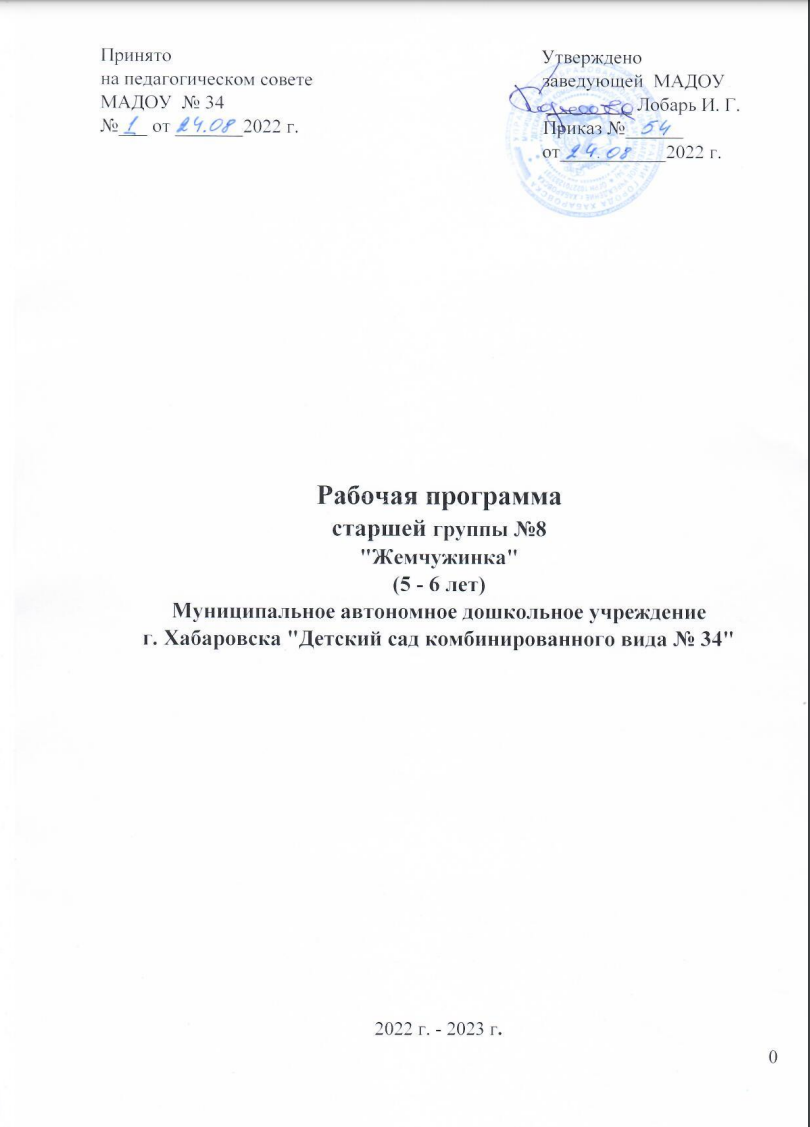 1. ОБЯЗАТЕЛЬНАЯ ЧАСТЬ.Целевой раздел.1.1. Пояснительная записка.Рабочая программа по развитию детей старшей   группы разработана в соответствии с основной общеобразовательной программой МАДОУ г. Хабаровска "Детский сад комбинированного вида № 34", в соответствии с введением в действие Федеральных государственных образовательных стандартов к структуре основной общеобразовательной программы дошкольного образования. Программа разработанная на основе Конституции Российской Федерации определяет содержание и организацию образовательного процесса старшей   группы муниципального автономного дошкольного образовательного учреждения детский сад комбинированного вида № 34 с приоритетным направлением по нравственно- патриотическому воспитанию. Рабочая программа по развитию детей старшей группы МАДОУ №34 обеспечивает разностороннее развитие детей в возрасте от 5 до 6 лет с учетом их возрастных, индивидуальных особенностей по основным направлениям - физическому, социально - личностному, познавательно - речевому,  художественно - эстетическому и основных принципов построения психолого-педагогической работы, а также в соответствии с   требованиями  нормативных  документов:- Федеральный закон от 29.12.2012 года № 273 - ФЗ "Об образовании в Российской Федерации".- Федеральный закон Российской Федерации от 18.07.2011 г. №223-ФЗ "О закупках товаров, работ, услуг отдельными видами юридических лиц".- Приказ Министерства образования и науки Российской Федерации (Минобрнауки России) от 17 октября 2013 г. N 1155 г.  "Об утверждении федерального государственного образовательного стандарта дошкольного образования".-Приказ Минобрнауки России от 30.08.2013 №1014 "Об утверждении Порядка организации и осуществлении образовательной деятельности по основным образовательным программам – образовательным программам дошкольного образования".- Приказ Минобрнауки РФ от 08.04.2014 г. №293 "Об утверждении Порядка приёма на обучение по образовательным программам дошкольного образования".- Приказ Минобрнауки РФ от 14.06 2013 г. №462 "Об утверждении порядка проведения самообследования образовательной организацией".- Приказ Управления образования администрации г. Хабаровска от 04.06.2015 г. №859 "Об утверждении примерной формы договора об образовании по образовательным программам дошкольного образования".- Приказ Министерства здравоохранения и социального развития РФ от 26.08.2010 г. №761н "Об утверждении Единого справочника должностей руководителей, специалистов и служащих". Раздел "Квалификационные характеристики должностей работников образования". Санитарно – эпидемиологическими правилами и нормами СП 2.4.1.3648 - 20"Санитарно – эпидемиологические требования к организациям воспитания и обучения, отдыха и оздоровления детей молодежи".- Постановление Правительства РФ от 05.08.2013 г. №662 "Об осуществлении мониторинга системы образования".- Письмо Департамента государственной политики в сфере общего образования Министерства образования и науки РФ от 28.02.2014 г. №08-249 "Комментарии к ФГОС дошкольного образования".- Письмо Департамента государственной политики в сфере общего образования Министерства образования и науки РФ от 10.01.2014 г. №08-10 "О плане действий по обеспечению введения ФГОС дошкольного образования".- Приказ Министерства труда и социальной защиты РФ от 18.10.2013 г. №544н "Об утверждении профессионального стандарта "Педагог (педагогическая деятельность в сфере дошкольного, начального общего, основного общего, среднего общего образования) (воспитатель)".Рабочая программа построена  на основе образовательной программы ДОУ программы "Детство" под редакцией В.И. Логиновой, Т.И. Бабаева, Н.А. Ноткиной и основной образовательной программы ДОУ.Согласно ФГОС ДО рабочая программа отражает образовательные потребности, интересы и мотивы детей, членов их семей и ориентирована на специфику национальных,  социокультурных условий , в которых осуществляется образовательная деятельность,  выбор форм организации работы с детьми, которые наиболее соответствуют потребностям и интересам детей и направлена на формирование общей культуры, укрепление физического и психического здоровья ребенка, формирование основ безопасного поведения, двигательной и гигиенической культуры, а также обеспечивает социальную успешность детей. 1.1.1. Цели и задач и реализации Программы. Цель программы — создать каждому ребенку в детском саду возможность для развития способностей, широкого взаимодействия с миром, активного практикования в разных видах деятельности, творческой самореализации. Программа направлена на развитие самостоятельности, познавательной и коммуникативной активности, социальной уверенности и ценностных ориентаций, определяющих поведение, деятельность и отношение ребенка к миру. Задачи, решение которых необходимо для реализации целей(по ФГОС ДО):1. Продолжать работу по сохранению и укреплению физического и психического здоровья детей, их эмоционального благополучия в соответствии с ФГОС ДО.2.  Совершенствовать профессиональную готовность педагогов с ориентацией на профессиональную реализацию сочетания социально - нормативного и индивидуального подходов к воспитанию детей, овладение современными программами и технологиями, которые задают новое содержание воспитания.3. Совершенствовать работу в ДО по развитию сюжетно - ролевой игры как средства формирования ключевых компетенций дошкольника.4.  Формирование ценностного отношения к своей семье,  к родному краю, стране, ее  традициям и историческому прошлому России.5. Расширить сферу дистанционного участия родителей в образовательном процессе детского сада, создать атмосферу взаимопонимания и общности интересов. Изучение и активизация педагогического потенциала семьи, обеспечение равноправного творческого взаимодействия с родителями воспитанников.1.1.2.Принципы  и  подходы  к  формированию  ПрограммыСодержание Программы  соответствует основным положениям возрастной психологии и дошкольной педагогики и выстроено по принципу развивающего образования, целью которого является развитие ребенка и обеспечивает единство воспитательных, развивающих и обучающих целей и задач. Основные принципы построения и реализации Программы: 1.Принцип построения образовательной деятельности на основе индивидуальных особенностей каждого ребенка, при котором сам ребенок становится активным в выборе содержания своего образования, становится субъектом дошкольного образования.2.Принцип личностно-развивающего и гуманистического характера взаимодействия взрослых (законных представителей, педагогических работников) и детей;  признания ребенка полноценным участником (субъектом) образовательных отношений. 3. Принцип поддержки инициативы детей в различных видах деятельности. 4. Принцип сотрудничества с семьей. 5. Принцип приобщения детей к социокультурным нормам, традициям семьи, общества и государства.6. Принцип формирования познавательных интересов и познавательных действий ребенка в различных видах деятельности. 7. Принцип возрастной адекватности дошкольного образования (соответствия условий, требований, методов возрасту и особенностям развития). 8. Принцип интеграции образовательных областей в соответствии с возрастными возможностями и особенностями воспитанников.9. Принцип учета этнокультурной ситуации развития детей.Основные подходы к формированию Программы:1. Личностно-ориентированные подходы:содействие и сотрудничество детей и взрослых, признание ребёнка полноценным участником (субъектом) образовательных отношений, разностороннее, свободное и творческое развитие каждого ребёнка, реализация их природного потенциала, обеспечение комфортных, бесконфликтных и безопасных условий развития воспитанников.целостное развитие дошкольников и готовность личности к дальнейшему развитию,поддержка инициативы детей в различных видах деятельности, психологическая защищённость ребёнка, обеспечение эмоционального комфорта, создание условий для самореализацииразвитие ребёнка в соответствии с его склонностями, интересами и возможностями, создание условий для воспитания и обучения каждого воспитанника с учётом индивидуальных особенностей его развития (дифференциация и индивидуализация).2. Системно-деятельные подходы:построение образовательной деятельности на основе индивидуальных особенностей каждого ребёнка, при котором сам ребёнок становится активным в выборе содержания своего образования, становится субъектом образования,формирование познавательных интересов и познавательных действий ребёнка в различных видах деятельности, организация детской деятельности, в процессе которой они самостоятельно делают "открытия", узнают новое путём решения проблемных задач,креативность – "выращивание" у воспитанников способности переносить полученные знания в ситуации самостоятельной деятельности, инициировать и поощрять потребность детей самостоятельно находить решения нестандартных задач и проблемных ситуаций,овладение культурой – приобщение детей к социокультурным нормам, традициям семьи, общества, государства, обеспечить способность ребёнка ориентироваться в мире и действовать (или вести себя) в соответствии с интересами и ожиданиями других людей, социальных групп, общества и человечества в целом.1.1.3.Значимые для разработки и реализации Программы характеристики особенностей развития детей старшей группы.Ребенок 5—6 лет стремится познать себя и другого человека как представителя общества, постепенно начинает осознавать связи и зависимости в социальном поведении и взаимоотношениях людей. В этом возрасте в поведении дошкольников происходят качественные изменения — формируется возможность саморегуляции, дети начинают предъявлять к себе те требования, которые раньше предъявлялись им взрослыми. Так, они могут, не отвлекаясь на более интересные дела, доводить до конца малопривлекательную работу (убирать игрушки, наводить порядок в комнате и т. п.). Это становится возможным благодаря осознанию детьми общепринятых норм и правил поведения и обязательности их выполнения. В возрасте от 5 до 6 лет происходят изменения в представлениях ребенка о себе. Эти представления начинают включать не только характеристики, которыми ребенок наделяет себя настоящего в данный отрезок времени, но и качества, которыми он хотел бы или, наоборот, не хотел бы обладать в будущем  В них проявляются усваиваемые детьми этические нормы. В этом возрасте дети в значительной степени ориентированы на сверстников, большую часть времени проводят с ними в совместных играх и беседах, их оценки и мнения становятся существенными для них. Повышается избирательность и устойчивость взаимоотношений с ровесниками. Свои предпочтения дети объясняют успешностью того или иного ребенка в игре. В этом возрасте дети имеют дифференцированное представление о своей гендерной принадлежности по существенным признакам (женские и мужские качества, особенности проявления чувств, эмоций, специфика гендерного поведения). Значительные изменения происходят в игровом взаимодействии, в котором существенное место начинает занимать совместное обсуждение правил игры. При распределении детьми этого возраста ролей для игры можно иногда наблюдать и попытки совместного решения проблем. Вместе с тем согласование действий, распределение обязанностей у детей чаще всего возникают еще по ходу самой игры. Усложняется игровое пространство. Игровые действия становятся разнообразными.Вне игры общение детей становится менее ситуативным. Они охотно рассказывают о том, что с ними произошло: где были, что видели и т. д. Дети внимательно слушают друг друга, эмоционально сопереживают рассказам друзей. Более совершенной становится крупная моторика. Ребенок этого возраста способен к освоению сложных движений: может пройти по неширокой скамейке и при этом даже перешагнуть через небольшое препятствие; умеет отбивать мяч о землю одной рукой несколько раз подряд. Уже наблюдаются различия в движениях мальчиков и девочек (у мальчиков — более порывистые, у девочек — мягкие, плавные, уравновешенные), в общей конфигурации тела в зависимости от пола ребенка. К пяти годам дети обладают довольно большим запасом представлений об окружающем, которые получают благодаря своей активности, стремлению задавать вопросы и экспериментировать. Ребенок этого возраста уже хорошо знает основные цвета и имеет представления об оттенках (например, может показать два оттенка одного цвета — светло-красный и темно-красный). Дети шестого года жизни могут рассказать, чем отличаются геометрические фигуры друг от друга. Для них не составит труда сопоставить между собой по величине большое количество предметов: например, расставить по порядку 7—10 тарелок разной величины и разложить к ним соответствующее количество ложек разного размера. Возрастает способность ребенка ориентироваться в пространстве. Внимание детей становится более устойчивым и произвольным. Они могут заниматься не очень привлекательным, но нужным делом в течение 20—25 минут вместе со взрослым. Ребенок этого возраста уже способен действовать по правилу, которое задается взрослым. Объем памяти изменяется не существенно, улучшается ее устойчивость. При этом для запоминания дети уже могут использовать несложные приемы и средства. В 5—6 лет ведущее значение приобретает наглядно-образное мышление, которое позволяет ребенку решать более сложные задачи с использованием обобщенных наглядных средств (схем, чертежей и пр.) и представлений о свойствах различных предметов и явлений. Возраст 5—6 лет можно охарактеризовать как возраст овладения ребенком активным (продуктивным) воображением, которое начинает приобретать самостоятельность, отделяясь от практической деятельности и предваряя ее. Образы воображения значительно полнее и точнее воспроизводят действительность. Ребенок четко начинает различать действительное и вымышленное.Действия воображения — создание и воплощение замысла — начинают складываться первоначально в игре. Это проявляется в том, что прежде игры рождаются ее замысел и сюжет. Постепенно дети приобретают способность действовать по предварительному замыслу в конструировании и рисовании. На шестом году жизни ребенка происходят важные изменения в развитии речи. Для детей этого возраста становится нормой правильное произношение звуков. Дети начинают употреблять обобщающие слова, синонимы, антонимы, оттенки значений слов, многозначные слова. Словарь детей также активно пополняется существительными, обозначающими названия профессий, социальных учреждений (библиотека, почта, универсам и т. д.), глаголами, обозначающими трудовые действия людей разных профессий, прилагательными и наречиями, отражающими качество действий, отношение людей к профессиональной деятельности. Дети учатся самостоятельно строить игровые и деловые диалоги, осваивая правила речевого этикета, пользоваться прямой и косвенной речью; в описательном и повествовательном монологах способны передать состояние героя, его настроение, отношение к событию, используя эпитеты и сравнения. Круг чтения ребенка 5—6 лет пополняется произведениями разнообразной тематики, в том числе связанной с проблемами семьи, взаимоотношений со взрослыми, сверстниками, с историей страны. Он способен удерживать в памяти большой объем информации, ему доступно чтение с продолжением. Повышаются возможности безопасности жизнедеятельности ребенка 5—6 лет. Это связано с ростом осознанности и произвольности поведения, преодолением эгоцентрической позиции (ребенок становится способным встать на позицию другого). Развивается прогностическая функция мышления, что позволяет ребенку видеть перспективу событий, предвидеть (предвосхищать) близкие и отдаленные последствия собственных действий и поступков и действий и поступков других людей. В старшем дошкольном возрасте освоенные ранее виды детского труда выполняются качественно, быстро, осознанно. Становится возможным освоение детьми разных видов ручного труда. В процессе восприятия художественных произведений, произведений музыкального и изобразительного искусства дети способны осуществлять выбор того (произведений, персонажей, образов), что им больше нравится, обосновывая его с помощью элементов эстетической оценки. Они эмоционально откликаются на те произведения искусства, в которых переданы понятные им чувства и отношения, различные эмоциональные состояния людей, животных, борьба добра со злом. Совершенствуется качество музыкальной деятельности. Творческие проявления становятся более осознанными и направленными (образ, средства выразительности продумываются и сознательно подбираются детьми). В продуктивной деятельности дети также могут изобразить задуманное (замысел ведет за собой изображение).1.2. Планируемые результаты освоения Программы.Вся воспитательно – образовательная деятельность с детьми направлена на достижение целевых ориентиров дошкольного образования, представленных в ФГОС ДО. Планируемые результаты освоения программы конкретизируют требования Стандарта к целевым ориентирам в обязательной части и части, формируемой участниками образовательных отношений.1.2.1. Целевые ориентиры.Специфика дошкольного детства (гибкость, пластичность развития ребенка, высокий разброс вариантов его развития, его непосредственность и непроизвольность), а также системные особенности дошкольного образования (необязательность уровня дошкольного образования в Российской Федерации, отсутствие возможности вменения ребенку какой-либо ответственности за результат) делают неправомерными требования от ребенка дошкольного возраста конкретных образовательных достижений и обусловливают необходимость определения результатов освоения образовательной программы в виде целевых ориентиров.К целевым ориентирам дошкольного образования относятся социально-нормативные возрастные характеристики возможных достижений ребенка.На этапе завершения дошкольного образования:ребенок овладевает основными культурными способами деятельности, проявляет инициативу и самостоятельность в разных видах деятельности – игре, общении, познавательно - исследовательской деятельности, конструировании и др.; способен выбирать себе род занятий, участников по совместной деятельности;ребенок обладает установкой положительного отношения к миру, к разным видам труда, другим людям и самому себе, обладает чувством собственного достоинства; активно взаимодействует со сверстниками и взрослыми, участвует в совместных играх. Способен договариваться, учитывать интересы и чувства других, сопереживать неудачам и радоваться успехам других, адекватно проявлять свои чувства, в том числе чувство веры в себя, старается разрешать конфликты;ребенок обладает развитым воображением, которое реализуется в разных видах деятельности, и прежде всего в игре; ребенок владеет разными формами и видами игры, различает условную и реальную ситуацию, умеет подчиняться разным правилам и социальным нормам;ребенок достаточно хорошо владеет устной речью, может выражать свои мысли и желания, может использовать речь для выражения своих мыслей, чувств и желаний, построения речевого высказывания в ситуации общения, может выделять звуки в словах, у ребенка складываются предпосылки грамотности;у ребенка развита крупная и мелкая моторика; он подвижен, вынослив, владеет основными движениями, может контролировать свои движения и управлять ими;ребенок способен к волевым усилиям, может следовать социальным нормам поведения и правилам в разных видах деятельности, во взаимоотношениях со взрослыми и сверстниками, может соблюдать правила безопасного поведения и личной гигиены; ребенок проявляет любознательность, задает вопросы и сверстникам, интересуется причинно-следственными связями, пытается самостоятельно придумывать объяснения явлениям природы и поступкам людей; склонен наблюдать, экспериментировать. Обладает начальными знаниями о себе, о природном и социальном мире, в котором он живет; знаком с произведениями детской литературы, обладает элементарными представлениями из области живой природы, естествознания, математики, истории и т.п.; ребенок способен к принятию собственных решений, опираясь на свои знания и умения в различных видах деятельности.Планируемые результаты освоения Программы конкретизируют требования Стандарта к целевым ориентирам в обязательной части и части, формируемой участниками образовательных отношений, с учетом возрастных возможностей и индивидуальных различий (индивидуальных траекторий развития) детей.1.2.2. Педагогическая диагностика.Система мониторинга в соответствии с ФГОС ДО осуществляется в форме педагогической диагностики и обеспечивает комплексный подход к оценке индивидуальных достижений детей, позволяет осуществлять оценку динамики их достижений.Педагогическая диагностика направлена на изучение ребенка  для познания его индивидуальности и оценки его развития как субъекта познания, общения и деятельности; на понимание мотивов его поступков, видение скрытых резервов личностного развития, предвидение его поведения в будущем. Понимание ребенка помогает педагогу сделать условия воспитания и обучения максимально приближенными к реализации детских потребностей, интересов, способностей, способствует поддержке и развитию детской индивидуальности.  Диагностическая деятельность позволяет определить актуальные образовательные задачи, индивидуализировать образовательный процесс, поскольку направлена на выявление результативности образовательного процесса. Познание и понимание педагогом ребенка дошкольного возраста как основная цель педагогической диагностики определяет использование им  диагностического метода - наблюдение проявлений ребенка в деятельности и общении с другими субъектами педагогического процесса. Педагогическая диагностика достижений ребенка направлена на изучение: — деятельностных умений ребенка;— интересов, предпочтений, склонностей ребенка; — личностных особенностей ребенка;— поведенческих проявлений ребенка; — особенностей взаимодействия ребенка со сверстниками; — особенностей взаимодействия ребенка со взрослыми. Объект педагогической диагностики (мониторинга) - индивидуальные достижения детей в контексте 5 (пяти) образовательных областей:2. СОДЕРЖАТЕЛЬНЫЙ РАЗДЕЛ.2.1. Описание образовательной деятельности в соответствии с направлениями развития ребенка, представленными в пяти образовательных областях, с учетом используемых вариативных примерных основных образовательных программ дошкольного образования и методических пособий, обеспечивающих реализацию данного содержания.Содержательный раздел разработан и сформирован с учетом примерной образовательной программы дошкольного образования "Детство" под редакцией В. И. Логинова, Т. И. Бабаева (2014г.).Содержание психолого - педагогической работы по освоению детьми образовательных областей "Социально - коммуникативное развитие", "Познавательное развитие", "Речевое развитие", "Художественно - эстетическое развитие", "Физическое развитие" ориентировано на развитие физических, интеллектуальных и личностных качеств детей. Задачи психолого - педагогической работы по формированию физических, интеллектуальных и личностных качеств детей решаются интегрировано в ходе освоения всех образовательных областей наряду с задачами,  отражающими специфику каждой образовательной области.  Планирование базируется на комплексно-тематическом принципе построения образовательного процесса, в основу которого положена идея интеграции содержания всех образовательных областей вокруг единой, общей темы, что соответствует принципу развивающего образования.Построение образовательного процесса на комплексно-тематическом принципе с учетом интеграции образовательных областей дает возможность достичь этой цели. Построение всего образовательного процесса вокруг одной центральной темы дает большие возможности для развития детей. Темы помогают организовать информацию оптимальным способом. У дошкольников появляются многочисленные возможности для практики, экспериментирования, развития основных навыков, понятийного мышления.Тематический принцип построения образовательного процесса позволяет легко вводить региональные и культурные компоненты, учитывать специфику дошкольного учреждения.Одной теме уделяется  не менее одной недели. Тема отражается в подборе материалов, находящихся в группе, и уголках развития.В Программе представлено  комплексно-тематическое планирование, которое следует рассматривать как примерное. Тематический принцип построения образовательного процесса позволяет легко вводить региональные и культурные компоненты, учитывать специфику дошкольного учреждения. Воспитатели для введения регионального и культурного компонентов, для учета особенностей воспитанников своей группы  вправе по своему усмотрению частично или полностью менять темы или названия тем, содержание работы, временной период.Календарно - тематическое планирование.Образовательная область " Социально-коммуникативное  развитие".Задачи образовательной деятельности 1. Воспитывать доброжелательное отношение к людям, уважение к старшим, дружеские взаимоотношения со сверстниками, заботливое отношение к малышам. 2. Развивать добрые чувства, эмоциональную отзывчивость, умение различать настроение и эмоциональное состояние окружающих людей и учитывать это в своем поведении. 3. Воспитывать культуру поведения и общения, привычки следовать правилам культуры, быть вежливым по отношению к людям, сдерживать непосредственные эмоциональные побуждения, если они приносят неудобство окружающим. 4. Развивать положительную самооценку, уверенность в себе, чувство собственного достоинства, желание следовать социально одобряемым нормам поведения, осознание роста своих возможностей и стремление к новым достижениям. Содержание образовательной деятельности Эмоции. Знакомство с разнообразием эмоциональных состояний взрослых и сверстников, их выражение в мимике, пантомимике, действиях, интонации речи (радость, веселье, огорчение, удивление, обида, доброта, нежность, восхищение). Развитие эмоциональной отзывчивости, освоение способов эмоциональной поддержки сверстника, взрослого, пожилого человека. Понимание того, что нельзя смеяться над недостатками внешности других детей, дразнить, давать прозвища; проявлять равнодушие к обиженному, слабому человеку. Взаимоотношения и сотрудничество. Проявление доброжелательного отношения к сверстникам, уважения к взрослым. Овладение при поддержке взрослого умениями совместной деятельности: принимать общую цель, договариваться о способах деятельности и материалах, в процессе общего дела быть внимательными друг к другу, добиваться хорошего результата, выражать свое отношение к результату и взаимоотношениям («Все работали дружно, вырезали много красивых снежинок, и теперь мы украсим ими нашу группу»). Освоение разных формы совместной деятельности и сотрудничества со сверстниками: работа парами, подгруппами, фронтально — вместе со всеми. Оценка результатов совместных действий. Правила культуры поведения, общения со взрослыми и сверстниками. Знакомство детей с правилами культуры поведения по отношению к взрослым и сверстникам. Упражнение в использовании культурных форм общения: обращаться к взрослым по имени и отчеству, на «вы», вежливо обращаться с просьбой, самостоятельно здороваться, прощаться, благодарить за помощь и заботу. Быть дружелюбным и справедливым по отношению к сверстникам. В разговоре смотреть на собеседника, говорить приветливо, не перебивать говорящего и не прерывать разговора, если он не закончен, избегать грубого тона в общении. Умение оценить поступки с позиции правил культуры поведения и общения. Семья. Обогащение представлений о семье, семейных и родственных отношениях: члены семьи, ближайшие родственники по линии матери и отца. Понимание того, как поддерживаются родственные связи (переписка, разговор по телефону, посещения, электронная почта), как проявляются в семье забота, любовь, уважение друг к другу. Знание некоторых семейных традиций, любимых занятий членов семьи. Представления о поведении в случае болезни кого-то из членов семьи, некоторые правила помощи больному. Правила отношения к пожилым людям в семье. Развиваем ценностное отношение к труду Задачи образовательной деятельности 1. Формировать у детей представления о профессиях, роли труда взрослых в жизни общества и каждого человека. Воспитывать уважение и благодарность к людям, создающим своим трудом разнообразные материальные и культурные ценности, необходимые современному человеку для жизни. 2. Обеспечивать развитие самостоятельности и инициативы в труде, расширять диапазон обязанностей в элементарной трудовой деятельности по самообслуживанию, хозяйственно-бытовому, ручному труду и конструированию, труду в природе в объеме возрастных возможностей старших дошкольников. 3. Способствовать развитию творческих способностей, позиции субъекта в продуктивных видах детского досуга на основе осознания ребенком собственных интересов, желаний и предпочтений.  Содержание образовательной деятельности Труд взрослых и рукотворный мир. Конкретные профессии и взаимосвязи между ними, содержание труда в соответствии с общей структурой трудового процесса: цель и мотив, материалы и предметы труда, инструменты и оборудование, набор трудовых действий, результат. (Архитекторы проектируют новые здания и мосты; строители осуществляют задуманное; шоферы подвозят строительный материал; менеджеры осуществляют продажу квартир.) Понимание роли современной техники и материалов в трудовой деятельности взрослых. Уважение к труду родителей, представление о материальном обеспечении семьи, ее бюджете. Самообслуживание и детский труд. Развитие самостоятельности в самообслуживании. Расширение объема процессов самообслуживания и хозяйственно- бытового труда (убрать игрушки, застелить свою постель, вытереть пыль, вымыть дома после еды чайную посуду). Освоение трудовых процессов, обеспечивающих ребенку возможность с небольшой помощью взрослого заботиться о своей одежде и обуви (почистить, высушить после прогулки).Представления о роли самообслуживания в заботе о здоровье: важность чистоты кожи, полоскания рта после еды. Участие в новых видах дежурства — по уголку природы, помощи педагогам при подготовке к занятиям. Освоение способов распределения коллективной работы по типу общего труда (объединение всех результатов детского труда в единый) и совместного выполнения трудового процесса, когда предмет труда переходит от одного участника труда к другому для выполнения действий. Представления о ручном труде и конструировании. Освоение умений создания поделок из бумаги, ткани, дерева, природного материала и конструкторов, способов конструирования из бросового материала, изготовление игрушек в технике оригами. Хозяйственная помощь детей в семье (совместно со взрослыми мыть посуду, поливать растения, кормить домашних животных, участвовать со взрослыми в приготовлении пищи и уборке квартиры). Формирование основ безопасного поведения в быту, социуме, природе Задачи образовательной деятельности 1. Формировать представления детей об основных источниках и видах опасности в быту, на улице, в природе и способах безопасного поведения; о правилах безопасности дорожного движения в качестве пешехода и пассажира транспортного средства. 2. Формировать умения самостоятельного безопасного поведения в повседневной жизни на основе правил. Содержание образовательной деятельности Обогащение представлений о разнообразии источников и причин опасности в быту, на улице, в природе, о типичных ошибках, в ситуациях, опасных для жизни и здоровья (пожар, мороз, гроза, жаркое солнце, купание в незнакомом водоеме, переход по льду, контакты с бездомными животными и пр.). Представления о последствиях неосторожных действий (ушиб, обморожение, ожог, укус и пр.). Освоение правил поведения на улице, при переходе проезжей части дороги. Знание сигналов светофора, указателей перехода улицы, остановок транспорта. Правила поведения с незнакомыми людьми: вступать в общение только в присутствии и с разрешения родителей, не принимать угощения, подарки от незнакомых людей без согласия родителей, не открывать дверь чужим людям и пр. Приложение 1Образовательная область «Познавательное развитие»Задачи образовательной деятельности 1. Развивать интерес к самостоятельному познанию объектов окружающего мира в его разнообразных проявлениях и простейших зависимостях. 2. Развивать аналитическое восприятие, умение использовать разные способы познания: обследование объектов, установление связей между способом обследования и познаваемым свойством предмета, сравнение по разным основаниям (внешне видимым и скрытым существенным признакам), измерение, упорядочивание, классификация. 3. Развивать умение отражать результаты познания в речи, рассуждать, пояснять, приводить примеры и аналогии. 4. Воспитывать эмоционально-ценностное отношение к окружающему миру (природе, людям, предметам). 5. Поддерживать творческое отражение результатов познания в продуктах детской деятельности. 6. Обогащать представления о людях, их нравственных качествах, гендерных отличиях, социальных и профессиональных ролях, правилах взаимоотношений взрослых и детей. 7. Развивать представления ребенка о себе, своих умениях, некоторых особенностях человеческого организма. 8. Развивать представления о родном городе, крае и стране, гражданско - патриотические чувства.9. Знакомить с символикой города Хабаровска, Хабаровского края.10. Поддерживать стремление узнавать о других странах и народах мира. Содержание образовательной деятельности Развитие сенсорной культуры Различение и называние всех цветов спектра и ахроматических цветов (черный, серый, белый), оттенков цвета (темно-красный, светло-серый), 3—5 тонов цвета (малиновый, лимонный, салатный, бирюзовый, сиреневый...), теплых и холодных оттенков. Различение и называние геометрических фигур (круг, квадрат, овал, прямоугольник, треугольник, ромб, трапеция), освоение способов воссоздания фигуры из частей, деления фигуры на части; освоение умения выделять (с помощью взрослого) структуру плоских геометрических фигур (стороны, углы, вершины). Использование сенсорных эталонов для оценки свойств предметов (фуражка темно-синяя, значок в форме ромба, стакан глубже чашки, книга тяжелее тетрадки). Освоение умений выделять сходство и отличие между группами предметов. Проявление умения сравнивать предметы, выделять 3—5 признаков сходства и отличия, группировать предметы по разным основаниям преимущественно на основе зрительной оценки; различать звуки (музыкальные звуки по разным характеристикам: высоте, тембру, громкости, длительности; звуки родного языка). Формирование первичных представлений о себе, других людях Развитие интереса к людям разного пола и возраста. Овладение пониманием  особенностей проявления характерных мужских и женских качеств, умениями оценивать поступки людей разного пола с учетом гендерной принадлежности. Освоение разнообразия мужских и женских имен, происхождения некоторых имен, имени и отчества. Освоение представлений о многообразии социальных ролей, выполняемых взрослыми. Понимание труда людей как основы создания богатства окружающего мира. Освоение представлений о себе и семье: о своих имени, фамилии, поле, возрасте, месте жительства, домашнем адресе, увлечениях членов семьи, профессиях родителей. Овладение некоторыми сведениями об организме, понимание назначения отдельных органов и условий их нормального функционирования. Формирование первичных представлений о малой родине и Отечестве, многообразии стран и народов мира Освоение представлений о своем городе (селе) — названия родного города (села), его особенностях (местах отдыха и работы близких, основных достопримечательностях). Освоение представлений о названии ближайших улиц, назначении некоторых общественных учреждений города (села) — магазинов, поликлиники, больниц, кинотеатров, кафе. Понимание особенностей правил поведения в общественных учреждениях города. Проявление интереса к родной стране. Освоение представлений о ее столице, государственном флаге и гербе. Освоение представлений о содержании основных государственных праздников России, ярких исторических событиях, героях России. Понимание многообразия россиян разных национальностей — особенностей их внешнего вида, одежды, традиций. Развитие интереса к сказкам, песням, играм разных народов. Развитие толерантности по отношению к людям разных национальностей. Понимание того, что все люди трудятся, чтобы жить счастливо и сделать свою страну богатой и счастливой.Освоение представлений о других странах и народах мира. Понимание, что в других странах есть свои достопримечательности, традиции, свои флаги и гербы. Развитие интереса к жизни людей в разных странах. Понимание того, что люди из разных стран стремятся беречь Землю и дружить. Ребенок открывает мир природы Увеличение объема представлений о многообразии мира растений, животных, грибов. Умение видеть различия в потребностях у конкретных животных и растений (во влаге, тепле, пище, воздухе, месте обитания и убежище). Обнаружение признаков благоприятного или неблагоприятного состояния природных объектов и их причин (у растения сломана ветка, повреждены корни, листья опутаны паутиной). Сравнение растений и животных по разным основаниям, отнесение их к определенным группам (деревья, кусты, травы; грибы; рыбы, птицы, звери, насекомые) по признакам сходства. Установление сходства между животными, растениями и человеком (питается, дышит воздухом, двигается и т. д.) и отличия (думает, говорит и т. д.). Представления о неживой природе как среде обитания животных и растений, ее особенности (состав, качества и свойства). Особенности жизни живых существ в определенной среде обитания. Установление последовательности сезонных изменений в природе (смена условий в неживой природе влечет изменения в жизни растений, насекомых, птиц и других животных) и в жизни людей. Понимание причин этих явлений. Накопление представлений о жизни животных и растений в разных климатических условиях: в пустыне, на севере (особенности климата, особенности приспособления растений и животных к жизни в пустыне, на Севере). Установление стадий роста и развития хорошо знакомых детям животных и  растений, яркие изменения внешнего вида и повадок детенышей животных в процессе роста. Развитие представлений о природных сообществах растений и животных (лес, водоем, луг, парк), их обитателях, установление причин их совместного существования (в лесу растет много деревьев, они создают тень, поэтому под деревьями произрастают тенелюбивые кустарники, травы и грибы и т. д.). Понимание разнообразных ценностей природы (эстетическая, познавательная, практическая природа как среда жизни человека). Осознание правил поведения в природе. Первые шаги в математику. Исследуем и экспериментируем Использование приемов сравнения, упорядочивания и классификации на основе выделения их существенных свойств и отношений: подобия (такой же, как..; столько же, сколько...), порядка (тяжелый, легче, еще легче...), включения (часть и целое). Понимать и находить, от какого целого та или иная часть, на сколько частей разделено целое, если эта часть является половиной, а другая четвертью.Овладение умениями пользоваться числами и цифрами для обозначения количества и результата сравнения в пределах первого десятка. Освоение измерения (длины, ширины, высоты) мерками разного размера, фиксация результата числом и цифрой. Освоение умения увеличивать и уменьшать числа на один, два, присчитывать и отсчитывать по одному, освоение состава чисел из двух меньших. Проявление умения устанавливать простейшие зависимости между объектами: сохранения и изменения, порядка следования, преобразования, пространственные и временные зависимости. Приложение 2Образовательная область "Речевое развитие"Задачи образовательной деятельности 1. Поддерживать инициативность и самостоятельность ребенка в речевом общении со взрослыми и сверстниками, использование в практике общения описательных монологов и элементов объяснительной речи. 2. Развивать умение использовать вариативные формы приветствия, прощания, благодарности, обращения с просьбой. 3. Поддерживать стремление задавать и правильно формулировать вопросы, при ответах на вопросы использовать элементы объяснительной речи. 4. Развивать умение пересказывать сказки, составлять описательные рассказы о предметах и объектах, по картинкам. 5. Обогащать словарь посредством ознакомления детей со свойствами и качествами объектов, предметов и материалов и выполнения обследовательских действий. 6. Развивать умение чистого произношения звуков родного языка, правильного словопроизношения. 7. Воспитывать желание использовать средства интонационной выразительности в процессе общения со сверстниками и взрослыми при пересказе литературных текстов. 8. Воспитывать интерес к литературе, соотносить литературные факты с имеющимся жизненным опытом, устанавливать причинные связи в тексте, воспроизводить текст по иллюстрациям. Содержание образовательной деятельности Владение речью как средством общения и культуры Освоение умений: вступать в речевое общение с окружающими, задавать вопросы, отвечать на вопросы, слушать ответы других детей, рассказывать о событиях, приглашать к деятельности; адекватно реагировать на эмоциональное состояние собеседника речевым высказыванием (выразить сочувствие, предложить помощь, уговорить).Участие в коллективном разговоре, поддерживая общую беседу, не перебивая собеседников. Использование средств интонационной речевой выразительности (сила голоса, интонация, ритм и темп речи). Использование элементов объяснительной речи при сговоре на игру, при разрешении конфликтов. Освоение и использование вариативных форм приветствия (здравствуйте, добрый день, добрый вечер, доброе утро, привет); прощания (до свидания, до встречи, до завтра); обращения к взрослым и сверстникам с просьбой (разрешите пройти; дайте, пожалуйста), благодарности (спасибо; большое спасибо), обиды, жалобы. Обращение к сверстнику по имени, к взрослому — по имени и отчеству. Развитие связной, грамматически правильной диалогической и монологической речи Использование в речи полных, распространенных простых с однородными членами и сложноподчиненных предложений для передачи временн[ac]ых, пространственных, причинно-следственных связей; использование суффиксов и приставок при словообразовании; правильное использование системы окончаний существительных, прилагательных, глаголов для оформления речевого высказывания; использование детьми вопросов поискового характера (почему? Зачем? Для чего?); составление описательных из 5—6 предложений о предметах и повествовательных рассказов из личного опыта; использование элементарных форм объяснительной речи. Развитие речевого творчества Сочинение повествовательных рассказов по игрушкам, картинам; составление описательных загадок об игрушках, объектах природы. Обогащение активного словаря Освоение и использование в речи: названий предметов и материалов, из которых они изготовлены (ткань, бумага, дерево, резина); названий живых существ и сред их обитания (земля, почва, воздух), некоторых трудовых процессов (кормление животных, выращивание овощей, стирка белья, сервировка стола и др.); слов, обозначающих части предметов, объектов и явлений природы, их свойства и качества: цветовые оттенки, вкусовые качества, степени качества объектов (мягче, светлее, темнее, толще, тверже и т. п.), явлений (холодно, мокро, солнечно и др.); слов, обозначающих некоторые родовые и видовые обобщения (игрушки, посуда, животные, растения и др.), а также лежащие в основе этих обобщений существенные признаки (живые организмы — растут, размножаются, развиваются; посуда — это то, что необходимо людям для еды, приготовления и хранения пищи и т. д.); слов извинения, участия, эмоционального сочувствия. Развитие звуковой и интонационной культуры речи, фонематического слуха Освоение произношения свистящих и шипящих звуков; четкое воспроизведение фонетического и морфологического рисунка слова; освоение умения говорить внятно, в среднем темпе, голосом средней силы, выразительно читать стихи, регулируя интонацию, тембр, силу голоса и ритм речи в зависимости от содержания стихотворения. Формирование звуковой аналитико-синтетической активности как предпосылки обучения грамоте Понимание терминов «слово», «звук», использование их в речи; представления о том, что слова состоят из звуков, могут быть длинными и короткими; сравнение слов по протяженности; освоение начальных умений звукового анализа слов: самостоятельно произносить слова, интонационно подчеркивая в них первый звук; узнавать слова на заданный звук (сначала на основе наглядности, затем — по представлению). Знакомство с книжной культурой, детской литературой Проявление интереса к слушанию литературных произведений. Самостоятельный пересказ знакомых литературных произведений, воспроизведение текста по иллюстрациям.Приложение 3Образовательная область "Художественно-эстетическое развитие"Изобразительное искусство Задачи образовательной деятельности 1. Воспитывать эмоционально-эстетические чувства, отклик на проявление прекрасного в предметах и явлениях окружающего мира, умения замечать красоту окружающих предметов и объектов природы. 2. Активизировать интерес к произведениям народного и профессионального искусства и формировать опыт восприятия произведений искусства различных видов и жанров, способствовать освоению некоторых средств выразительности изобразительного искусства. 3. Развивать художественное восприятие, умения последовательно внимательно рассматривать произведения искусства и предметы окружающего мира; соотносить увиденное с собственным опытом. 4. Формировать образные представления о предметах и явлениях мира и на их основе развивать умения изображать простые предметы и явления в собственной деятельности. Содержание образовательной деятельности Проявление интереса к предметам народных промыслов, иллюстрациям в детских книгах, скульптуре малых форм, описанию архитектурных объектов в иллюстрациях к сказкам. Развитие умений художественно-эстетического восприятия: последовательно рассматривать предметы и произведения, узнавать изображенные предметы и явления; видеть их выразительность, соотносить с личным опытом; выделять их сенсорные признаки, зрительно и тактильно обследовать игрушки, привлекательные предметы, мелкую скульптуру.Представления и опыт восприятия произведений искусства Декоративно-прикладное искусство: знакомство с близкими опыту детей видами русских народных промыслов; их назначение, образность, материалы для изготовления. Особенности декоративных образов: выразительность, яркость, нарядность. Своеобразие некоторых узоров и орнаментов: кольца, дуги, точки; бутоны, листья; цветовые сочетания, традиционные образы. Декоративно-оформительское искусство как искусство красивого оформления пространства (комнаты, группы, выставок, поздравительных открыток, атрибутов для игр). Графика: особенности книжной графики: сопровождение иллюстрации текста; украшение книги. Ценность книг и необходимость бережного отношения к ним. Средства выразительности. Художники-иллюстраторы на конкретных примерах, близких детскому опыту: Е. и Н. Чарушины, Н. Кочергин, Т. Юфа, Т. Маврина, М. Митурич и др. Живопись: жанры живописи: натюрморт, пейзаж, портрет; разные по художественному образу и настроению произведения. Средства выразительности живописи (цвет, линия, композиция); многообразие цветов и оттенков, форм, фактуры в предметах и явлениях окружающего мира. Скульптура: способы создания скульптуры: пластика, высекание. Особенности ее содержания — отображение животных (анималистика), портреты человека и бытовые сценки; средства выразительности: объемность, статика и движение, материал. Восприятие скульптуры разного вида: малая пластика, декоративная. Архитектура: представления о том, что окружающие детей сооружения — дома — архитектурные сооружения. Сходство и различие домов по используемым материалам, внешним конструктивным решениям. Развитие умений различать между собой скульптурные, живописные и графические изображения, предметы разных народных промыслов. Понимание образа (что изображено) и доступных средств выразительности, с помощью которых художник создает выразительный образ. Развитие умений обращать внимание и откликаться на интересные декоративно- оформительские решения: украшение группы, одежду, атрибуты игр, замечать новые красивые предметы в группе. Проявление детских предпочтений: выбор детьми любимых книг и иллюстраций, предметов народных промыслов, инициировать пояснение детьми выбора; проявление детьми бережного отношения к книгам, игрушкам, предметам народных промыслов, начальный опыт коллекционирования. Первое посещение музея. Представления о музее, произведениях искусства в музее, правилах поведения (на примере музея игрушек). Интерес детей к посещению музея. Развитие продуктивной деятельности и детского творчества Задачи образовательной деятельности 1. Активизировать интерес к разнообразной изобразительной деятельности. 2. Формировать умения и навыки изобразительной, декоративной, конструктивной деятельности: развитие изобразительно-выразительных и технических умений, освоение изобразительных техник. 3. Поощрять желание и развивать умения воплощать в процессе создания образа собственные впечатления, переживания; поддерживать творческое начало в процессе восприятия прекрасного и собственной изобразительной деятельности. 4. Развивать сенсорные, эмоционально-эстетические, творческие и познавательные способности. Содержание образовательной деятельности Интерес к изобразительной деятельности, изобразительным материалам и инструментам, стремление заниматься изобразительной деятельностью по собственному желанию. Развитие умений принимать замысел будущей работы, предложенный педагогом или поставленной самостоятельно. Развитие умений выделять общие, типичные, характерные признаки предметов и явлений природы, человека; сенсорных, эстетический свойств (разнообразие форм, размеров, пропорций); устанавливать ассоциативные связи между свойствами предметов, деталями конструктора и образами. Развитие умений создавать изображение отдельных предметов и простые сюжеты в разных видах деятельности; в рисунке, лепке изображать типичные и некоторые индивидуальные признаки, в конструировании передавать пространственно- структурные особенности постройки. Освоение детьми обобщенных способов изображения (дугой, на основе овала и т. п.). Изобразительно-выразительные умения Развитие умений правильно располагать изображение на листе бумаги, выделять планы (по всему листу, два плана), выделять главное цветом, размером, расположением на листе; создавать отчетливо основные формы, составлять изображение из нескольких частей, передавать в работах позы, движение, жесты персонажей, некоторые детали, соотносить предметы по величине. Развитие умений в сюжетном изображении передавать пространственные отношения, при рисовании по мотивам сказок передавать признаки сказочности цветовым решением, атрибутами; в декоративном изображении нарядно украшать предметную и геометрическую основу с помощью ритма пятен, геометрических элементов узора; в лепке — посредством налепов, узора стекой; соотносить цвет и элементы декора с фоном. Умения создавать несложную композицию из изготовленных предметов. Умения подбирать цвет, соответствующий изображаемому предмету; использовать разнообразные цвета; применять цвет как средство выразительности, характера образа. Составлять новый цветовой тон на палитре, накладывать одну краску на другую. Технические умения В рисовании: умения отбирать при напоминании педагога изобразительные материалы и инструменты, способы изображения в соответствии с создаваемым образом. Использование правильных формообразующих движений для создания изображения. Умения уверенно проводить линии, полосы, кольца, дуги; правильно удерживать инструменты; сохранение правильной позы при рисовании. Штриховать; работать щетинной кистью, сочетать некоторые материалы (гуашь и восковые мелки). Аккуратно пользоваться материалами. В аппликации: освоение доступных способов и приемов вырезания и обрывной аппликации; из полос и вырезанных форм составлять изображения разных предметов. Умения правильно использовать ножницы, аккуратно вырезать и наклеивать детали; умения использовать неизобразительные материалы для создания выразительного образа. В лепке: умения лепить из различных материалов: глины, пластилина. Знакомство с конструктивным и комбинированным способом создания изображения. Освоение некоторых приемов лепки: оттягивание из целого куска, прищипывание и т. п. В конструировании из готовых геометрических фигур: умения анализировать объект, выделять основные части и детали, составляющие сооружение. Создание вариантов знакомых сооружений из готовых геометрических форм и тематического конструктора, деталей разного размера. Умения выполнять простые постройки. Освоение способов замещения форм, придания им устойчивости, прочности, использования перекрытий. Конструирование из бумаги: освоение обобщенных способов складывания различных поделок; приклеивание к основной форме деталей. Конструирование из природного материала: умения видеть образ в природном материале, составлять образ из частей, использовать для закрепления частей клей, пластилин. В инструментах (цветные карандаши основных цветов, бумага разного цвета, фактуры, картон, пластические материалы, гуашь, цветные мелки, фломастеры, клей).Интеграция видов деятельности. Использование несложных схем сложения для выполнения работы в лепке, аппликации, конструировании; частичное преобразование постройки, работы в соответствии с условием. Проявление индивидуальных предпочтений в выборе изобразительных материалов, сочетании техник, создаваемых образах. Поощрение детей эстетически воспринимать созданную работу. Обыгрывание изображений. Опыт участия в совместном со взрослым и детьми изобразительном творчестве, сотрудничество с другими детьми в процессе выполнения коллективных работ.Художественная литература Задачи образовательной деятельности 1. Расширять опыт слушания литературных произведений за счет разных жанров фольклора (прибаутки, загадки, заклички, небылицы, сказки о животных и волшебные), литературной прозы (сказка, рассказ) и поэзии (стихи, авторские загадки, веселые детские сказки в стихах). 2. Углублять у детей интерес к литературе, воспитывать желание к постоянному общению с книгой в совместной со взрослым и самостоятельной деятельности. 3. Развивать умения воспринимать текст: понимать основное содержание, устанавливать временные и простые причинные связи, называть главные характеристики героев, несложные мотивы их поступков, оценивать их с позиций этических норм, сочувствовать и сопереживать героям произведений, осознавать значение некоторых средств языковой выразительности для передачи образов героев, общего настроения произведения или его фрагмента. 4. Способствовать освоению художественно-речевой деятельности на основе литературных текстов: пересказывать сказки и рассказы (в том числе по частям, по ролям), выразительно рассказывать наизусть потешки и прибаутки, стихи и поэтические сказки (и их фрагменты), придумывать поэтические рифмы, короткие описательные загадки, рифмами и словами на основе художественного текста. 5. Поддерживать желание детей отражать свои впечатления о прослушанных произведениях, литературных героях и событиях в разных видах художественной деятельности: в рисунках, изготовлении фигурок и элементов декораций для театрализованных игр, в игре-драматизации. Содержание образовательной деятельности Расширение читательских интересов детей Получение удовольствия от общения с книгой, стремление к повторной встрече с ней. Восприятие литературного текста Освоение умений внимательно слушать и слышать литературное произведение, сочувствовать и сопереживать героям произведения, представлять в воображении героев, особенности их внешнего вида, некоторые черты характера, вычленять поступки героев и давать им элементарную оценку, объяснять явные мотивы поступков, с помощью педагога понимать общее настроение произведения. Представление о значении использования в художественном тексте некоторых средств языковой и интонационной выразительности рассказчика для выражения отношения к героям и событиям. Творческая деятельность на основе литературного текста Проявление желания запоминать поэтические тексты, пересказывать знакомые и вновь прочитанные сказки и рассказы с опорой на иллюстрации и без них другим детям и взрослым, игрушкам. Освоение разных способов выражения своего отношения к литературному произведению, его героям: в рассказе, рисунке, аппликации, лепке; при пересказывании и чтении наизусть текста; в разных видах театрализованной деятельности.Музыка Задачи образовательной деятельности 1. Воспитывать слушательскую культуру детей, развивать умения понимать и интерпретировать выразительные средства музыки. 2. Развивать умения общаться и сообщать о себе, своем настроении с помощью музыки. 3. Развивать музыкальный слух — интонационный, мелодический. 4. Развивать координацию слуха и голоса, формировать начальные певческие навыки. 5. Способствовать освоению детьми приемов игры на детских музыкальных инструментах. 6. Способствовать освоению элементов танца и ритмопластики для создания музыкальных двигательных образов в играх и драматизациях. 7. Стимулировать желание ребенка самостоятельно заниматься музыкальной деятельностью. Содержание образовательной деятельности Распознавание настроения музыки на примере уже знакомых метроритмических рисунков. Понимание того, что чувства людей от радости до печали отражаются во множестве произведений искусства, в том числе и в музыке. Понимание того, что музыка может выражать характер и настроение человека (резвый, злой, плаксивый). Различение музыки, изображающей что-либо (какое-то движение в жизни, в природе: скачущую лошадь, мчащийся поезд, светлое утро, восход солнца, морской прибой). Приложение 4Образовательная область "Физическое развитие"Задачи образовательной деятельности 1. Развивать умения осознанного, активного, с должным мышечным напряжением выполнения всех видов упражнений (основных движений, общеразвивающих упражнений, спортивных упражнений). 2. Развивать умение анализировать (контролировать и оценивать) свои движения и движения товарищей. 3. Формировать первоначальные представления и умения в спортивных играх и упражнениях. 4. Развивать творчество в двигательной деятельности. 5. Воспитывать у детей стремление самостоятельно организовывать и проводить подвижные игры и упражнения со сверстниками. 6. Развивать у детей физические качества: координацию, гибкость, общую выносливость, быстроту реакции, скорость одиночных движений, максимальную частоту движений, силу. 7. Формировать представления о здоровье, его ценности, полезных привычках, укрепляющих здоровье, о мерах профилактики и охраны здоровья. 8. Формировать осознанную потребность в двигательной активности и физическом совершенствовании, развивать устойчивый интерес к правилам и нормам здорового образа жизни, здоровьесберегающего и здоровьеформирующего поведения. 9. Развивать самостоятельность детей в выполнении культурно-гигиенических навыков и жизненно важных привычек здорового образа жизни. 10. Развивать умения элементарно описывать свое самочувствие и привлекать внимание взрослого в случае недомогания. Содержание образовательной деятельности Двигательная деятельность Порядковые упражнения: порядок построения в шеренгу, из шеренги в колонну, в две колонны, в два круга, по диагонали, «змейкой» без ориентиров, способы перестроения в 2 и 3 звена. Сохранение дистанции во время ходьбы и бега. Повороты направо, налево, на месте и в движении на углах. Общеразвивающие упражнения: четырехчастные, шестичастные традиционные общеразвивающие с одновременным последовательным выполнением движений рук и ног, одноименной и разноименной координацией. Освоение возможных направлений и разной последовательности действий отдельных частей тела. Способы выполнения общеразвивающих упражнений с различными предметами, тренажерами. Подводящие и подготовительные упражнения. Ходьба. Энергичная ходьба с сохранением правильной осанки и равновесия при передвижении по ограниченной площади опоры. Бег. На носках, с высоким подниманием колен, через и между предметами, со сменой темпа. Прыжки. На месте: ноги скрестно — ноги врозь; одна нога вперед, другая назад; попеременно на правой и левой ноге 4—5 м. Прыжки через 5—6 предметов на двух ногах, вспрыгивание на предметы: пеньки, кубики, бревно. Подпрыгивание до предметов, подвешенных на 15—20 см выше поднятой руки. Прыжки в длину , в высоту , с разбега.  Прыжки через  скакалку. Бросание, ловля и метание. «Школа мяча» (разнообразные движения с мячами). Ползание и лазание. Подтягивание на скамейке с помощью рук; передвижение вперед с помощью рук и ног, сидя на бревне. Ползание и перелезание через предметы (скамейки, бревна). Подлезание под дуги, веревки. Лазание по гимнастической стенке Подвижные игры с бегом, прыжками, ползанием, лазанием, метанием на развитие физических качеств и закрепление двигательных навыков. Игры- эстафеты. Правила в играх, варианты их изменения, выбора ведущих. Спортивные игры и упражненияСтановление у детей ценностей здорового образа жизни, овладение его элементарными нормами и правилами Признаки здоровья и нездоровья человека, особенности самочувствия, настроения и поведения здорового человека. Правила здорового образа жизни, полезные (режим дня, питание, сон, прогулка, гигиена, занятия физической культурой и спортом) и вредные для здоровья привычки. Некоторые правила профилактики и охраны здоровья: зрения, слуха, органов дыхания, движения. Представление о собственном здоровье и здоровье сверстников, об элементарной первой помощи при травмах, ушибах, первых признаках недомогания.Приложение 52.2. Вариативные формы, способы, методы исредства реализации программы.Реализация Программы основывается на трех составляющих:Образовательная деятельность.Образовательная деятельность, осуществляемая в ходе режимных моментов и специально организованных мероприятий.Свободная (нерегламентированная) деятельность воспитанников.Модель организации образовательной деятельностиОбразовательная деятельностьЕжедневная организация жизни и деятельности детей.Циклограмма организации образовательной деятельностиОрганизация двигательной деятельности ребенкаКомплексная система физкультурно-оздоровительной работыСистема закаливающих мероприятий Формы образовательной деятельности в режимных моментах.Самостоятельная деятельность детей.Методы передачи сведений и информации, знаний.Словесные методы: рассказ, художественное слово, объяснение, пояснение, беседа, разъяснение, поручение, поощерение, анализ ситуаций, анализ детских работ.Основным средством выступает устное или печатное слово: фольклор: песни, потешки, заклички, сказки, пословицы; поэтические и прозаические произведения (стихотворения, литературные сказки, рассказы, повести и др.); скороговорки, загадки и др.Наглядные методы:методы иллюстраций и демонстраций;наблюдаемые объекты, предметы, явления;раздаточный и демонстрационный материал;Средства:  тематические игрушки, технические игрушки, настольные игры, строительный материал; игрушки забавы; пособия для театрализованных игр; фотографии; картины; технические средства (DVD; магнитофон; аудиозаписи )Практический метод:игры, упражнения, выполнение заданий;Методы эстетического восприятия:побуждение к самостоятельному творчеству (описанию, словотворчеству, продуктивной художественной деятельности , пению,  и др.);побуждение к сопереживанию;культурный пример;драматизация.Средства:- разнообразные продукты и атрибуты различных видов искусства (в том числе и этнического) - сказки, рассказы, загадки, песни, танцы, картины, музыкальные произведения и другие;- личный пример взрослых, единство их внешней и внутренней культуры поведения;- эстетика окружающей обстановки (целесообразность, её практическая оправданность, чистота, простота, красота, правильное сочетание цвета и света, наличие единой композиции, уместных аксессуаров)Методы проблемного обученияпроблемная ситуация;познавательное проблемное изложение (педагог ставит задачу или обозначает проблему и в процессе общения дает алгоритм решения);диалогическое проблемное изложение (педагог ставит задачу или обозначает проблему, и в процессе общения дети совместно с педагогом ведут поиск решения данной проблемы);метод неоднозначной ситуации (отсутствие однозначного вывода или решения проблемы);экспериментирование, эвристический или частично-поисковый метод (дети экспериментальным путем знакомятся с различными явлениями или свойствами; проблема ставится или до, или после эксперимента);метод интеллектуального штурма (как можно больше ответов к вопросу/проблеме, даже супер фантастических)Средства проблемного обучения: рассказы, содержащие проблемный компонент; картотека логических задач и проблемных ситуаций; объекты и явления окружающего мира;  различный дидактический материал, различные приборы и механизмы (компас, барометр, колбы, и т.д.); оборудование для опытно-экспериментальной деятельности с водой, светотенью и иными свойствами материалов, явлениями; технические средства обучения (интерактивная доска, мультимедийное оборудование и др.).Методы поддержки эмоциональной активностиигровые и воображаемые ситуации;похвала (в качестве аванса, подбадривания, как положительный итог, как утешение);придумывание сказок, рассказов, стихотворений, загадок и т.д.;игры-драматизации;сюрпризные моменты, забавы, фокусы;элементы творчества и новизны;юмор и шутка.Средства поддержки эмоциональной активности:  картотека возможных игровых и проблемных ситуаций; картотека стихотворений, загадок, закличек, в том числе предполагающих додумывание концовки воспитанников; шаблоны, полуготовые и промежуточные варианты раздаточного материала, разрезные картинки, пазлы, нелепицы, шутейные изображения и др., инвентарь для элементарных фокусов, игрушки-персонажи, ростовые куклы, костюмы для ряженья; юморески, комиксы и др. 2.3. Особенности образовательной деятельности разных видов и культурных практик.Деятельность учреждений образования определяет Федеральный Государственный образовательный стандарт.  В регионах программа дополняется национально-региональными особенностями, которые обогащают, углубляют и конкретизируют содержание задач федерального компонента.Национально-региональный компонент предусматривает реализацию следующихнаправлений деятельности ДОУ:- приобщение к истокам национальной культуры народов, населяющих Дальний Восток,  - формирование у детей основ нравственности на лучших образцах национальной культуры,  - расширение знаний детей о своем родном крае (о малой родине), - воспитание патриотизма, гражданственности.- создание благоприятных условий для воспитания толерантной личности – привития любви и уважения к людям другой национальности их культурным ценностям;- ознакомление с природой родного края, формирование экологической культуры, предпосылок экологического сознания.        Принципы работы:• системность и непрерывность;• личностно-ориентированный гуманистический характер взаимодействия детей и взрослых;• свобода индивидуального личностного развития;• признание приоритета ценностей внутреннего мира ребенка, опоры на позитивный внутренний потенциал развития ребенка. Принцип регионализации (учет специфики региона)В дошкольном возрасте формируются предпосылки гражданских качеств, представления о человеке, обществе культуре. Очень важно привить в этом возрасте чувство любви и привязанности к природным и культурным ценностям родного края, так как именно на этой основе воспитывается патриотизм.2.4. Способы и направления поддержки детской инициативыДетская инициатива проявляется в свободной самостоятельной деятельности детей по выбору и интересам. Возможность играть, рисовать, конструировать, сочинять и пр. в соответствии с собственными интересами является важнейшим источником эмоционального благополучия ребенка в детском саду. Самостоятельная деятельность детей протекает преимущественно в утренний отрезок времени и во второй половине дня.Все виды деятельности ребенка в детском саду могут осуществляться в форме самостоятельной инициативной деятельности: -  самостоятельные сюжетно-ролевые, режиссерские и-  театрализованные игры;  развивающие и логические игры; - музыкальные игры и импровизации;- речевые игры, игры с буквами, звуками и слогами; - самостоятельная деятельность в книжном уголке; - самостоятельная изобразительная и конструктивная деятельность по выбору детей; -  самостоятельные опыты и эксперименты и др.Приоритетная сфера инициативы – исследовательская деятельность с предметами, материалами, веществами; обогащение собственного сенсорного опыта восприятия окружающего мира.Деятельность воспитателя по поддержке детской инициативы:1. Предоставлять детям самостоятельность во всем, что не представляет опасности для их жизни и здоровья, помогая им реализовывать собственные замыслы.2. Отмечать и приветствовать даже самые минимальные успехи детей.3. Не критиковать результаты деятельности ребенка и его самого как личность.4. Формировать у детей привычку самостоятельно находить для себя интересные занятия, приучать свободно пользоваться игрушками и пособиями, знакомить детей с группой, другими помещениями и сотрудниками детского сада, территорией участка с целью повышения самостоятельности.5. Побуждать детей к разнообразным действиям с предметами, направленным на ознакомление с их качествами и свойствами (вкладыши, разборные игрушки, открывание и закрывание, подбор по форме и размеру).6. Поддерживать интерес ребенка к тому, что он рассматривает и наблюдает в разные режимные моменты.7. Устанавливать простые и понятные детям нормы жизни группы, четко исполнять правила поведения всеми детьми.8. Проводить все режимные моменты в эмоционально положительном настроении, избегать ситуации спешки и потарапливания детей.9. Для поддержания инициативы в продуктивной деятельности по указанию ребенка создавать для него изображения или поделку.10. Содержать в доступном месте все игрушки и материалы.11. Поощрять занятия двигательной, игровой, изобразительной, конструктивной деятельностью, выражать одобрение любому результату труда ребенка.2.5. Особенности взаимодействия педагогического коллектива с семьями воспитанников. Одним из важных принципов технологии реализации программы  является совместное с родителями воспитание и развитие дошкольников, вовлечение родителей в образовательный процесс дошкольного учреждения. Задачи взаимодействия педагога с семьями дошкольников:  Познакомить родителей с особенностями физического, социально-личностного, познавательного и художественного развития детей младшего дошкольного возраста и адаптации их к условиям дошкольного учреждения.  Помочь родителям в освоении методики укрепления здоровья ребенка в семье, способствовать его полноценному физическому развитию, освоению культурно-гигиенических навыков, правил безопасного поведения дома и на улице.  Познакомить родителей с особой ролью семьи, близких в социально-личностном развитии дошкольников. Совместно с родителями развивать доброжелательное отношение ребенка к взрослым и сверстникам, эмоциональную отзывчивость к близким, уверенность в своих силах.  Совместно с родителями способствовать развитию детской самостоятельности, простейших навыков самообслуживания, предложить родителям создать условия для развития самостоятельности дошкольника дома.  Помочь родителям в обогащении сенсорного опыта ребенка, развитии его любознательности, накоплении первых представлений о предметном, природном и социальном мире.  Развивать у родителей интерес к совместным играм и занятиям с ребенком дома, познакомить их со способами развития воображения, творческих проявлений ребенка в разных видах художественной и игровой деятельности.Методы первичной диагностики: анкетирование родителей ; беседа с родителями , наблюдение за общением родителей и детей в утренний и вечерний отрезок времени;  методика "Родительское сочинение", в которой воспитатель предлагает родителям написать сочинение на тему "Мой ребенок" или "Портрет моего ребенка" . Формы работы  с родителями. Традиционные формы работы: коллективные: консультации,  беседы, родительские собрания; индивидуальные: встречи со специалистами ДОУ, помощь детскому саду , помощь в оформлении помещения к празднику, написание статьи в стенную газету.Инновационные: аналитико-диагностические, познавательно - деятельностные, организация семейных конкурсов, досуговые. Наглядно - информационные: стенды, папки - передвижки, буклеты, газеты, день открытых дверей, сайт детского сада.Приложение 63.ОРГАНИЗАЦИОННЫЙ РАЗДЕЛ.3.1. Материально-техническое обеспечение Программы.Оборудование помещений дошкольного учреждения  безопасное, здоровьесберегающее, эстетически привлекательное и развивающее. Мебель соответствует росту и возрасту детей, игрушки — обеспечивают максимальный для данного возраста развивающий эффект.Пространство группы организованно в виде хорошо разграниченных зон («центры», «уголки»), оснащено большим количеством развивающих материалов (книги, игрушки, материалы для творчества, развивающее оборудование и пр.). Все предметы доступны детям.Подобная организация пространства позволяет дошкольникам выбирать интересные для себя занятия, чередовать их в течение дня, а педагогу дает возможность эффективно организовывать образовательный процесс с учетом индивидуальных особенностей детей.Оснащение уголков меняется в соответствии с тематическим планированием образовательного процесса.В групповой комнате созданы условия для самостоятельной двигательной активности детей: предусмотрена площадь, свободная от мебели и игрушек, дети обеспечены игрушками, побуждающими к двигательной игровой деятельности (мячи, обручи, скакалки),  игрушки меняются, стимулируют двигательную активность, несколько раз в день.Развивающая среда соответствует санитарно-гигиеническим требованиям и обеспечивает направление развития детей.Материально-техническое обеспечение:- магнитная доска;- передвижной магнитный мольберт;- детские игровые модули ("кухня", "магазин", "больница", "парикмахерская");- выносные игрушки для игр на участке;- календарь природы- уголки: природный уголок, физического развития, математический уголок, развития речи, безопасности, музыкальный, уголок опытно - эксперементальной деятельности, изодеятельности, книжный уголок, театрализованной деятельности, уголок дежурства;- энциклопедическая, специальная, художественная и детская литература;- дидактические , развивающие игры и игрушки,- пособия по разделам программы.3.2. Обеспеченность методическими материалами и средствами обучения и воспитания.3.3. Режим дня воспитанников.Организация режима пребывания детей В старшей  группе детского сада № 34 Ведущим фактором укрепления здоровья является выполнение режима дня.Режим строится в строгом соответствии с санитарно-гигиеническими требованиями. Он предусматривает разнообразную совместную образовательную деятельность дошкольников с педагогом и самостоятельную деятельность по интересам и выбору детей.Холодный период года (сентябрь - май)Теплый период года (июнь - июль)3.4. Традиционные события, праздники, мероприятия.Задача воспитателя наполнить ежедневную жизнь детей увлекательными и полезными делами, создать атмосферу радости общения, коллективного творчества, стремления к новым задачам и перспективам. Для организации традиционных событий эффективно использование сюжетно-тематического планирования образовательного процесса. Темы определяются исходя из интересов детей и потребностей детей, необходимости обогащения детского опыта и интегрируют содержание, методы и приемы из разных образовательных областей. Единая тема отражается в организуемых воспитателем образовательных ситуациях детской практической, игровой, изобразительной деятельности, в музыке, в наблюдениях и общении  воспитателя с детьми.В организации образовательной деятельности учитывается также принцип сезонности. Тема «Времена года» находит отражение, как в планировании образовательных ситуаций, так и в свободной, игровой деятельности детей. В организации образовательной деятельности учитываются также доступные пониманию детей сезонные праздники, такие как Новый год, Проводы Зимушки-зимы и т.п., общественно-политические праздники (День Защитника Отечества, Международный Женский день, День Победы и др.) Для развития детской инициативы и творчества воспитатель проводит отдельные дни необычно – как «День космических путешествий», «День волшебных превращений», «День лесных обитателей». В такие дни виды деятельности и режимные процессы организуются в соответствии с выбранным тематическим замыслом и принятыми ролями: «космонавты» готовят космический корабль, снаряжение, готовят космический завтрак, расшифровывают послания инопланетян, отправляются в путешествие по незнакомой планете и пр. В общей игровой, интересной, совместной деятельности решаются многие важные образовательные задачи. Во второй половине дня не более двух раз в неделю проводятся дополнительные занятия по выбору дошкольного учреждения: компьютерные игры, иностранный язык, рисование. В это время планируются также тематические вечера досуга, развлечения, занятия в кружках, свободные игры и самостоятельная деятельность детей по интересам, театрализованная деятельность, слушание любимых музыкальных произведений по «заявкам» детей, чтение художественной литературы, доверительный разговор и обсуждение с детьми интересующих их проблем, беседа о событиях прошедшего дня в детском саду.Традиции :  День Знаний, Праздник Осени, День Матери, Новый Год,  Калядки, Тематические дни недели , 23 февраля, Масленица, 8 Марта, День смеха, День Здоровья, День открытых дверей, Чистая пятница, День защиты детей, День рождения, летние праздники и развлечения.3.5. Организация развивающей предметно-пространственной среды.Условиями успешной реализации образовательной программы является развивающее образовательное пространство, которое повышает роль жизненных ценностей у детей. Предметно – пространственная развивающая среда организована с учётом требований ФГОС, где чётко прослеживаются все пять образовательных областей.При построении предметно – развивающей среды пространственной используются   следующие принципы: Принцип индивидуальной комфортности, который обеспечивает эмоциональное благополучие ребенка, развивает его положительные самоощущения;Принцип безопасности оборудования и материалов: соответствие ее элементов требованиям по обеспечению надежности и безопасности, т. е. на все материалы должны быть сертификаты и декларации соответствия.Принцип насыщенности: среда соответствует содержанию образовательной программы, разработанной на основе одной из примерных программ, а также возрастным особенностям детей;Принцип доступности: среда обеспечивает свободный доступ детей к играм, игрушкам, материалам, пособиям;Принцип трансформируемости предоставляет возможность изменений, позволяющих, по ситуации, вынести на первый план ту или иную функцию пространства; Принцип полуфункциональности: предметная развивающая среда  открывает перед детьми множество возможностей, обеспечивать все составляющие образовательного процесса и является  многофункциональной (возможность разнообразного использования различных составляющих предметной среды);Принцип вариативности: предметная развивающая среда предполагает периодическую сменяемость игрового материала, появление новых предметов, стимулирующих исследовательскую, познавательную, игровую, двигательную активность детей.Центры активности организованы на основе интеграции содержания и видов деятельности. 4. Краткая презентация программы, ориентированная на родителей (законных представителей воспитанников)Краткая презентация рабочей программы МДОУ г. Хабаровска "Детский сад комбинированного вида №34".Рабочая программа по развитию детей подготовительной группы разработана в соответствии с основной общеобразовательной программой МАДОУ г. Хабаровска "Детский сад комбинированноговида№34", в соответствии с введением в действие Федеральных государственных образовательных стандартов к структуре основной общеобразовательной программы дошкольного образования ( Приказ министерства образования и науки Российской Федерации №1155 от 17 октября 2013 года ).Основная образовательная программа ДОУ - это нормативно-управленческий документ дошкольного учреждения, характеризующий специфику содержания образования, особенности организации воспитательно-образовательного процесса, характер оказываемых образовательных услуг.При разработке Программы учитывались следующие нормативные документы:• Федеральный закон "Об образовании в Российской Федерации" от 29.12.2012г. №273-ФЗ• Приказ Министерства образования и науки РФ от 17.10.2013г. № 1155 "Обутверждении федерального государственного образовательного стандартадошкольного образования"(Зарегистрирован в Минюсте РФ 14.11.2013г. № 30384)• Постановление Главного санитарного врача РФ от 15.05.2013г. № 26 г. Москва «Об утверждении СанПиН2.4.1.3049-13"Санитарно – эпидемиологические требованияк устройству, содержанию и организации режима работы дошкольныхобразовательных учреждений" (Зарегистрировано в Минюсте России 29.05.2013г.№ 28564)• Постановление Правительства № 662 "Об осуществлении мониторинга системыобразования"• Приказ Министерства образования и науки РФ от 30.08.2013г. № 1014 "Обутверждении Порядка организации и осуществления образовательнойдеятельности по основным общеобразовательным программам дошкольногообразования» (Зарегистрирован в Минюсте России 26.09.2013г. № 30038)• Приказ Министерства образования и науки РФ от 14.06.2013г. № 462 г. Москва «Обутверждении Порядка проведения самообследования образовательнойорганизацией» (Зарегистрирован в Минюсте РФ 27.06.2013г. № 28908• Устав муниципального дошкольного образовательного учреждения.ЦЕЛЬ  ПРОГРАММЫ: Цель программы — создать каждому ребенку в детском саду возможность для развития способностей, широкого взаимодействия с миром, активного практикования в разных видах деятельности, творческой самореализации.ЗАДАЧИ  РЕШЕНИЕ  КОТОРЫХ  НЕОБХОДИМО  ДЛЯ  РЕАЛИЗАЦИИ  ЦЕЛИ — охрану и укрепление физического и психического здоровья детей, в том числе их эмоционального благополучия; — обеспечение равных возможностей для полноценного развития каждого ребенка в период дошкольного детства независимо от места проживания, пола, нации, языка, социального статуса, психофизиологических и других особенностей (в том числе ограниченных возможностей здоровья); — обеспечение преемственности целей, задач и содержания образования, реализуемых в рамках образовательных программ дошкольного и начального общего образования; — создание благоприятных условий развития детей в соответствии с их возрастными и индивидуальными особенностями и склонностями, развития способностей и творческого потенциала каждого ребенка как субъекта отношений с самим собой, другими детьми, взрослыми и миром; — объединение обучения и воспитания в целостный образовательный процесс на основе духовно-нравственных и социокультурных ценностей и принятых в обществе правил и норм поведения в интересах человека, семьи, общества; — формирование общей культуры личности детей, развитие их социальных, нравственных, эстетических, интеллектуальных, физических качеств, инициативности, самостоятельности и ответственности ребенка, формирование предпосылок учебной деятельности; — обеспечение вариативности и разнообразия содержания программ и организационных форм дошкольного образования, возможности формирования программ различной направленности с учетом образовательных потребностей и способностей детей; — формирование социокультурной среды, соответствующей возрастным, индивидуальным, психологическим и физиологическим особенностям детей; — обеспечение психолого-педагогической поддержки семьи и повышения компетентности родителей (законных представителей) в вопросах развития и образования, охраны и укрепления здоровья детей.Программа строится на основании следующих принципов: 1. Принцип полноценного проживания ребенком всех этапов детства, обогащение (амплификация) детского развития. 2. Принцип построения образовательной деятельности на основе индивидуальных особенностей каждого ребенка, при котором сам ребенок становится активным в выборе содержания своего образования, становится субъектом дошкольного образования. 3. Принцип содействия и сотрудничества детей и взрослых, признания ребенка полноценным участником (субъектом) образовательных отношений. 4. Принцип поддержки инициативы детей в различных видах деятельности. 5. Принцип сотрудничества с семьей. 6. Принцип приобщения детей к социокультурным нормам, традициям семьи, общества и государства. 7. Принцип формирования познавательных интересов и познавательных действий ребенка в различных видах деятельности. 8. Принцип возрастной адекватности дошкольного образования (соответствия условий, требований, методов возрасту и особенностям развития). 9. Принцип учета этнокультурной ситуации развития детей.СТРУКТУРА  ПРОГРАММЫПрограмма включает три основных раздела:• целевой• содержательный• организационныйВ каждом из них отражается обязательная часть 60% и часть, формируемая участниками образовательных отношений 40%РАЗДЕЛЫ  ОСНОВНОЙ  ОБРАЗОВАТЕЛЬНОЙ  ПРОГРАММЫ  ДОШКОЛЬНОГО ОБРАЗОВАНИЯЦелевой1. Пояснительная записка: цели и задачи программы; принципы и подходы к формированию программы; значимые для разработки программы характеристики, в том числе характеристики особенностей развития детей раннего и дошкольного возраста2. Планируемые результаты освоения программы(конкретизируют требования ФГОС ДО к целевым ориентирам в обязательной части и части, формируемой участниками образовательного процессаСодержательный (общее содержание программы, обеспечивающее полноценное развитие детей)а) описание образовательной деятельности в соответствии с направлениями развития ребенка, представленными в пяти образовательных областях;б) описание вариативных форм, способов, методов и средств реализации Программы с учетом возрастных особенностей.Представлены:а) особенности образовательной деятельности разных видов и культурных практик;б) способы и направления поддержки детской инициативы;в)  особенности  взаимодействия  педагогического коллектива с семьями воспитанников;Организационный• описание материально-технического обеспечения Программы,• обеспеченность методическими материалами и средствами обучения и воспитания,• режим дня,• особенности традиционных событий, праздников, мероприятий,• особенности организации развивающей предметно- пространственной среды.Обязательная часть ООП ДОразвитие детей в пяти взаимодополняющих образовательных областях:• Социально - коммуникативное развитие• Познавательное развитие• Речевое развитие• Художественно - эстетическое развитие• Физическое развитиеПознавательное развитие:• Развитие интересов детей, любознательности и познавательной мотивации• Формирование познавательных действий, становление сознания• Развитие воображения и творческой активности• Формирование первичных представлений о себе, других людях, объектах окружающего мира, их свойствах и отношениях (форме, цвете, размере, материале, звучании, ритме, тепе, количестве, числе, части  и  целом,  пространстве  и  времени,  движении и покое, причинах и следствиях и др.),• Формирование  первичных  представлений  о  малой  родине и Отечестве, представлений о социокультурных ценностях нашего народа, об отечественных традициях и праздниках, о планете Земля как общем доме людей, об особенностях природы, многообразии стран и народов мираСоциально – коммуникативное развитие:• Присвоение норм и ценностей, принятых в обществе, включая моральные и нравственные ценности• Развитие  общения  и  взаимодействия  ребёнка  со  взрослыми и сверстниками• Становление самостоятельности, целенаправленности и саморегуляции собственных действий• Развитие социального и эмоционального интеллекта, эмоциональной отзывчивости, сопереживания• Формирование готовности к совместной деятельности• Формирование уважительного отношения и чувства принадлежности к своей семье и сообществу детей и взрослых в организации• Формирование  позитивных  установок  к  различным  видам  труда и творчества• Формирование основ безопасности в быту, социуме, природеРечевое развитие:• Владение речью как средством общения• Обогащение активного словаря•Развитие связной, грамматически правильной диалогической и монологической речи• Развитие речевого творчества• Развитие звуковой и интонационной культуры речи, фонематического слуха• Знакомство с книжной культурой, детской литературой, понимание на слух текстов различных жанров детской литературы• Формирование звуковой аналитико - синтетической активности как предпосылки обучения грамоте.Физическое развитие:• Развитие физических качеств• Правильное  формирование  опорно –  двигательной  системы организма, развитие равновесия, координации движений, крупной и мелкой моторики• Правильное выполнение основных движений• Формирование  начальных  представлений о некоторых видах спорта• Овладение подвижными играми с правилами• Становление целенаправленности и саморегуляции в двигательной сфере• Овладение элементарными нормами и правилами здорового образа жизниХудожественно – эстетическое развитие:• Развитие предпосылок ценностно – смыслового восприятия и  понимания  произведений  искусства  (словесного, музыкального, изобразительного), мира природы• Становление эстетического отношения к окружающему миру• Формирование элементарных представлений о видах искусства• Восприятие музыки, художественной литературы, фольклора• Стимулирование сопереживания персонажам художественных произведений•Реализация самостоятельной творческой деятельности детей (изобразительной,  конструктивно-модельной,  музыкальной и др.)Часть ООП ДО, формируемая участниками образовательного процессаПарциальные программы:"Юный эколог" С.Н. Николаева"Математические ступеньки" Е. В. Колесникова  "Конструирование и ручной труд." Л. В. Куцакова "Программа развития речи детей дошкольного возраста в детском саду" О.С.Ушакова""Основы безопасности жизнедеятельности" Р.Б. Старкиной                      "Добро пожаловать в экологию". О. А. ВоронкевичВзаимодействие педагогического коллектива с семьями детей строятся на основе сотрудничества.  Для  достижения целевых ориентиров дошкольного образования усилия педагогического коллектива и семей воспитанников ориентированы на достижение единых целей:Основными формами взаимодействия с родителями воспитанников являются:Знакомство с семьёй: встречи-знакомства, посещение семей, анкетирование.Информирование родителей о ходе образовательного процесса: дни открытых дверей, индивидуальные и групповые консультации, родительские собрания, оформление информационных стендов, организация выставок детского творчества, приглашение родителей на детские концерты, праздники и спектакли.Образование родителей:   (лекции, семинары, семинары-практикумы), проведение мастер-классов, тренингов, создание библиотеки.Совместная деятельность: привлечение родителей к организации театральных постановок, гостиных, концертов, прогулок, экскурсий, к участию в детской исследовательской и проектной деятельности.5  ПРИЛОЖЕНИЯ.Приложение 1Образовательная область "Социально - коммуникативное развитие."Перспективные планы НОД по ОБЖ.Перспективные планы НОД по социализации.Приложение 2Образовательная область "Познавательное развитие". Перспективные планы НОД природный мир.Перспективные планы НОД по ФЭМППриложение 3Образовательная область "Речевое развитие."Перспективные планы НОД по развитию речи.Сентябрь.I - II неделя  Мониторинг освоения детьми образовательных областей.III  неделя    Занятие3Тема: рассказывание о личных впечатлениях на тему «Наши игрушки»Задачи. Связная речь: учить детей давать описание внешнего вида игрушки, рассказывать о том, как с нею можно играть, какие игрушки есть дома;Грамматика    и    словарь:    закреплять   умение    образовывать    близкие    по   смыслу однокоренные слова, пользоваться в речи сложноподчиненными предложениями;Звуковая  культура речи;  воспитывать  умения  произносить  слова со  звуками  с  и  з отчетливо и внятно, выделять эти звуки из слов, слова с этими звуками из фраз; регулировать  силу  голоса (произнесение  фразы  и  отдельных  слов  громко,  тихо  и шепотом), произносить фразы на одном выдохе, а звуки с и з в словах протяжно; различать на слух звуки в словах и слова с заданным звуком, находящимся в любой позиции.IV неделя  Занятие5Тема: Описание и сравнение кукол  (стр. 85)Задачи. Связная речь: учить детей описывать и сравнивать кукол: правильно называть наиболее характерные признаки, строить законченные предложения;Словарь: активизировать в речи прилагательные, учить пользоваться словами с противоположным значением, закрепить представления о понятии «мебель»;Звуковая  культура речи: развивать выразительность речи. Материал.   Две куклы – большая и маленькая (у одной куклы волосы темного цвета, у другой – светлые, у одной длинные, у другой короткие); 2 комплекта цветных карандашей и бумаги.ОктябрьI неделя Занятие 5Тема: пересказ рассказа Н. Калининой «Разве так играют?»Задачи. Связная речь: учить детей выразительно пересказывать текст;Словарь: активизировать в речи детей глаголы, учить подбирать по смыслу глаголы к существительным;Грамматика: упражнять в образовании форм единственного и множественного числа существительных, обозначающих названия детенышей    животных; формировать представление о том, что не все детеныши имеют свое название.Материал,    Игрушки:    Карлсон,    снегирята,    утята,    щеглята,    пингвинята,    синички, попугайчики (возможна замена картинками для фланелеграфа).II неделя Занятие26Тема. Составление рассказа по набору игрушекЗадачи. Связная речь: учить детей составлять сюжетный рассказ, выбирая для него, соответствующие персонажи (игрушки); давать описание и характеристику персонажей, вводить в повествование диалог;Словарь: учить подбирать определения к заданным словам;Ознакомление с предложением: упражнять в составлении предложений из набора слов,самостоятельно придумывать предложения из двух-трех слов;Звуковая культура речи: учить различать на слух звуки с, с мягкая, щ в словах, четко произносить слова с этими звуками.Материал:  Игрушки: кукла, зайченок, котенок, щенок, медвеженок, елочка, картинки: сова, поросенок, слоненок, щенок, щегол, щетка.III неделя Занятие 31Тема: Рассказывание на тему  «Как Сережа нашел щенка»Задачи. Связная речь: учить детей составлять рассказ по плану воспитателя, образно описывая место действия, настроение героя;Грамматика: учить построению сложных предложений в ситуации письменной речи; упражнять в образовании слов – названий профессий. IV неделя Занятие 9 (стр. 80)Тема: Рассказывание на тему  из личного опыта.Дидактическая игра «Устроим кукле комнату»Задачи. Связная речь: учить детей высказываться на тему из личного опыта, предложенную воспитателем;Словарь: учить правильно называть предметы мебели, познакомить с их назначением; уточнить понятие «мебель»;Грамматика: учить понимать и правильно использовать в речи предлоги и наречия с пространственным значением: посередине около, у, сбоку, перед; активизировать в речи детей сложноподчиненные предложения. Материал. Фланелеграф; картинки с изображениями мебели.НоябрьI неделя Занятие 1Тема: пересказ сказки «Лиса и рак»Задачи. Связная речь; учить детей связно, последовательно и выразительно рассказывать сказку без помощи вопросов воспитателя; подвести к составлению описательного рассказа по картине «Лиса»;Грамматика: учить образовывать близкие по смыслу однокоренные слова;Словарь: учить использовать в речи слова с противоположным значением (большой – маленький, сильный – слабый, быстро – медленно).Материал.   Картина   «Лиса   с   лисятами»   (серия   «Дикие   животные»);   картинки   с изображением лисы.II неделя Занятие 9Тема: Пересказ рассказа Е. Чарушина «Лисята»Задачи. Связная речь: учить детей выразительно пересказывать литературный текст без помощи вопросов воспитателя; учить    придумывать    загадки: подбирать по смыслу названия качеств (прилагательные) и действий (глаголы);Грамматика: учить согласовывать прилагательные с существительными в роде и числе:Звуковая культура  ре ч и: учить пользоваться восклицательной интонацией.III неделя Занятие27Тема: Придумывание сказки на тему «Приключения зайца»Задачи.  Связная речь: учить детей придумывать сказку по плану предложенному воспитателем, не отступая от темы, не повторяя сюжетов товарищей;Словарь: учить подбирать прилагательные и глаголы к существительному заяц;Грамматика: учить согласовывать прилагательные с существительными в роде и числе;Звуковая культура речи: добиваться внятного и четкого произнесения слов и фраз, включающих звуки с, с мягкую, щ, учить выделять слова с данными звуками из фраз; закрепить представления об ударных и безударных слогах.IV неделя Занятие 31Тема: Рассказывание на тему  «Как Сережа нашел щенка»Задачи. Связная речь: учить детей составлять рассказ по плану воспитателя, образно описывая место действия, настроение героя;Грамматика: учить построению сложных предложений в ситуации письменной речи; упражнять в образовании слов – названий профессий. ДекабрьI неделя Занятие 22Тема: Рассказывание по картине «Лошадь с жеребенком»Задачи.  Связная  речь:  учить  детей  составлять  описательный  рассказ  по  картине, используя наиболее точные слова для обозначения цвета, величины;Звуковая культура речи: упражнять в отчетливом произнесении скороговорки в разном темпе и с разной силой голоса;Ознакомление  с  предложением:  закреплять в игре умение детей строить предложение из заданного набора слов, менять порядок слов в предложении; упражнять в «чтении» предложения, в назывании слов по порядку и вразбивку.Материал. Картина «Лошадь с жеребенком» (серия «Домашние животные») II неделя Занятие 14Тема: Рассказывание по картинке «Речка замерзла»Задачи. Связная речь; учить детей составлять рассказ по картине,  при описании событий указывать место и время действия;Словарь:  воспитывать умение понимать оттенки значения слова;Грамматика:  учить  согласовывать в роде  глагол прошедшего времени ссуществительным;Звуковая культура речи: закреплять правильное произношение звуков с и ш; учить различать эти звуки, произносить их протяжно, на одном выдохе; отчетливо и внятно произносить слова с с и ш; закрепить умение делить слова на части – слоги.Материал._ Картина  «Речка замерзла» (серия  «Времена года»); игрушки (картинки): автобус, машина, лиса, собака, кошка, мышка.III неделя Занятие 19Тема:  Составление описательного рассказа на тему «Зима»Задачи. Связная речь: учить детей при описании событий указывать время действия, используя разные типы предложений (простые распространенные и сложные); Словарь: учить подбирать определения к заданным словам;Грамматика: совершенствовать синтаксические навыки, используя   ситуацию «письменной речи» (ребенок рассказывает, воспитатель записывает рассказ); объяснить название и правила игры «Живые слова»;Звуковая культура речи: добиваться четкого произнесения слов и фраз, включающих звуки ц и ч, приучать правильно, пользоваться интонацией вопроса, делить трехсложные слова на слоги. IV неделя Занятие 13Тема: Пересказ рассказа Н. Калининой «Про снежный колобок»Задачи. Связная речь: учить детей передавать литературный текст связно,последовательно, выразительно, без помощи вопросов педагога;Словарь: учить подбирать подходящие по смыслу определения (активизацияприлагательных);Грамматика:  закрепить умение употреблять трудные формы родительного  падежа множественного числа существительных (ботинок, чулок, носков, тапочек, рукавичек, варежек); обратить внимание детей на формы изменения глагола хотеть;Звуковая культура речи: привлечь внимание детей к громкости и четкости произнесения слов.	Материал. Кукольная одежда; ботинки, чулки, варежки, тапочки, носки.ЯнварьI  - II  неделя    Новогодние каникулыIII неделя Занятие 9 (стр. 80)Тема: Рассказывание на тему  из личного опыта.Дидактическая игра «Устроим кукле комнату»Задачи. Связная речь: учить детей высказываться на тему из личного опыта, предложенную воспитателем;Словарь: учить правильно называть предметы мебели, познакомить с их назначением; уточнить понятие «мебель»;Грамматика: учить понимать и правильно использовать в речи предлоги и наречия с пространственным значением: посередине около, у, сбоку, перед; активизировать в речи детей сложноподчиненные предложения. Материал. Фланелеграф; картинки с изображениями мебели.IV неделя Занятие 6Тема:  Рассказывание по картине «Строим дом»Задачи. Связная речь: учить детей составлять сюжетный рассказ по картине; придумывать продолжение сюжета, название картины;Словарь: воспитывать умение подбирать глаголы и прилагательные для характеристик действий персонажей;	Звуковая культура  речи: уточнить и закрепить правильное произношение звуков ш.  ж, учить дифференцировать эти звуки, отчетливо и внятно произносить слова с этими звуками, делить двусложные слова на части и произносить каждую часть слова; показать последовательность звучания слогов в слове.Материал. Картина «Строим дом» (Серия «Мы играем», автор Е.Г. Батурина); медведь (мягкая игрушка); картинки с изображениями животных (предметов), в названиях которых есть звуки ш,  ж; счетные палочки.ФевральI неделя Занятие 32Тема: Пересказ сказки В. Сутеева «Кораблик»Задачи. Связная речь: учить детей  связно рассказывать сказку,  выразительно передавать диалоги персонажей; соблюдать композицию сказки;Словарная работа: учить понимать и объяснять смысл поговорок;Грамматика: вырабатывать ориентировку на звучание грамматических форм, при помощи которых образуются новые слова, подводить к усвоению способов словообразования. II неделя Занятие 25Тема: Пересказ рассказа Л.Толстого «Пожарные собаки»Задачи. Связная речь. Учить детей связно, последовательно, выразительно пересказывать художественный текст без помощи вопросов воспитателя;Словарь: учить подбирать по смыслу определения, слова, близкие и противоположные по смыслу;Ознакомление с предложением:  упражнять в составлении предложений-путаниц и в замене слов в этих предложениях;Звуковая   культура  речи: развивать чувство ритма и рифмы (составление   шуток- чистоговорок).III неделя Занятие 24Тема: Рассказывание на заданную темуЗадачи.   Связная   речь: учить   детей   составлять   рассказ   на   тему, предложенную воспитателем;Словарь: уточнить значения слов мебель и посуда; учить сравнивать предметы, точно обозначая словом черты сходства и различия; находить смысловые несоответствия в тексте стихотворения и аргументировать свои суждения;Грамматика:  учить самостоятельно образовывать названия посуды;Ознакомление с предложением: упражнять в построении предложений.Материал. Игрушки: зайчик, кукольная мебель (стол., стул, кровать); посуда (чашка, кружка, стакан); карандаш, бумага. IV неделя Занятие 15Тема: Рассказывание на тему из личного опыта – «Игры зимой»Задачи. Связная речь: учить детей составлять связный рассказ о впечатлениях из личного опыта, не отступая от заданной темы;Грамматика: упражнять в употреблении предлогов с пространственным значением;Звуковая культура речи: учить отчетливо и внятно произносить фразы, насыщенные словами со звуками с и ш, говорить с разной громкостью голоса, изменять темп речи, выделять голосом из фразы отдельные слова; обратить внимание детей на то, что слоги в слове звучат по-разному: один из них произносится немного протяжнее,  громче; учить замедленно проговаривать слова, вслушиваться в звучание слогов в слове.МартI неделя Занятие 26 (стр.105)Тема: Пересказ рассказа Н. Калининой «Помощники»Задачи. Связная речь: учить детей пересказывать текст рассказа Н. Калининой «Помощники», замечать несоответствие с текстом в пересказах товарищей;Грамматика:  закрепить умение образовывать слова-названия предметов посуды по аналогии; обратить внимание детей на несхожесть некоторых названий;Звуковая культура речи: закреплять представления детей о звуковом составе слова, об определенной последовательности звуков; учить самостоятельно подбирать слова с определенными звуками (с, ш).	Материал. Полочка с кукольной посудой – двумя сахарницами, двумя хлебницами, двумя салфетницами (разные по форме, материалу, размеру), блюдо для печенья, две сухарницы, две солонки; картина «Саша и Снеговик» (пособие «Звучащее слово»); звуковая демонстрационная линейка.  II неделя Занятие8Тема: Рассказывание на заданную темуЗадачи: Связная речь: учить составлять короткий рассказ на заданную тему;Грамматика: закрепить у детей умение образовывать названия детенышей животных в именительном и родительном падежах множественного числа; активизировать в речи детей сложноподчиненные предложения;Звуковая культура речи: учить подбирать слова, сходные по звучанию.Материал:  Сюжетные картинки  с  изображениями детенышей разных животных  (по количеству детей); лисят, щенков, крокодильчиков, обезьянок, детенышей жирафа и др.; скворечник.III неделя Занятие 7Тема: составление рассказов нам темы стихотворенийЗадачи. Связная речь: учить детей рассказывать связно и живо, не отступая от заданной темы;Грамматика:   упражнять   в   образовании   названий   детенышей животных    в   именительном   и родительном падежах множественного числа. Закрепить представление о том, что не все детеныши имеют специальное название;     активизировать в речи детей сложноподчиненные предложения;Звуковая культура речи: учить выделять из предложений слова со звуками ш и ж, четко произносить фразы (чисто- и скороговорки), насыщенные данными звуками; произносить фразы с различной громкостью: громко, тихо, шепотом; учить делить трехсложные слова на части, произносить каждую часть слова, определять порядок слогов в слове.Материал. Плюшевый медведь, счетные палочки. Игрушки: собака, слон, лиса, заяц, коза.  IV неделя Занятие13Тема: Называние и описание одежды (стр. 87)Задачи. Связная речь: учить детей давать описания зимней одежды;Словарь: учить детей правильно называть зимнюю одежду, формировать представление о ее назначении; закрепить понятие «одежда»;Грамматика: учить пользоваться в речи сложноподчиненными предложениями; согласовывать прилагательные с существительными в роде и числе;Материал. Кукла; зимняя кукольная одежда; картинки: жук, ежик, медвежонок.АпрельI неделя Занятие 19 (стр. 96)Тема: Рассказывание по набору предметов.                                           Задачи.   Связная   речь: упражнять детей в составлении рассказа о предметах и действиях с предметами;Грамматика:  упражнять в образовании названий посуды;Звуковая культура речи: учить правильно произносить звук ч, отчетливо проговаривать слова с этим звуком.Материал. Посуда и продукты: хлебница и хлеб, сахарница и сахар, конфетница и конфеты, салфетки в салфетнице. II неделя Занятие 2	Тема: рассказывание по картине «Кошка с котятами»Задачи. Связная речь: учить детей составлять небольшой сюжетный рассказ по картине: рассказывать о событиях, предшествовавших изображенным на картине, придумывать концовку;Словарь: учить отмечать и называть различие и сходство между кошкой и котятами на основе  сравнения их внешнего вида, поведения; подбирать   точные  слова  для характеристики действий (активизаций глаголов);Грамматика: учить самостоятельно, образовывать клички животных;Звуковая культура речи: уточнить и закрепить правильное произношение звуков с и з; учить дифференцировать эти звуки на слух; произносить их протяжно и с разной силой голоса; закрепить умение самостоятельно подбирать нужное по смыслу слово, быстро и громко произносить его, вслушиваться в его звучание.III неделя Тема: Пересказ сказки «Петух да собака»Задачи. Связная речь: учить детей пересказывать сказку без помощи вопросов воспитателя, выразительно передавая диалог действующих лиц;Словарь: учить детей подбирать прилагательные и глаголы к существительным лиса и собака;Грамматика: учить использовать сложноподчиненные и вопросительные предложения; ориентироваться на окончания слов при согласовании существительных и прилагательных в роде; образовывать формы родительного падежа множественного числа существительных;Звуковая культура речи: подбирать слова, сходные по звучанию в заданном ритме. Материал: Собака из театра бибабо.IV неделя Занятие 20 (стр. 97) Тема: Пересказ рассказа Е.Чарушина «Курочка». Сравнениепредметных картинокЗадачи. Связная речь: учить детей пересказывать текст рассказа Е. Чарушина «Курочка»;Словарь и грамматика: учить сравнивать объекты на картинках по величине, цвету, подбирать определения, антонимы, согласовывать прилагательные с существительными в роде и числе;Звуковая культура речи: учить подбирать слова, сходные и различные по звучанию.Материал: Картинки с изображениями курицы и цыплят.МайI неделя Занятие 28 (стр. 108) Тема: Рассказывание по картине «Куры». Краткий пересказ К. Ушинский «Петушок с семьей»Задачи. Связная речь: учить детей составлять короткий описательный рассказ по картине «Куры»;Словарь: учить сравнивать (по внешнему виду, поведению) петуха и курицу, курицу и цыплят;Звуковая культура речи: закрепить умение самостоятельно подбирать слова, сходные и не сходные по звучанию; представление о том, что звуки в слове следуют друг за другом.Материал: Картина   «Куры»   (серия   «Домашние   животные»), звуковые часы (картина №21 пособия «Звучащее слово»), демонстрационная линейка.II неделя Занятие 4	Тема: рассказывание по скороговорке.Задачи. Связная речь: воспитывать навыки связной речи;Грамматика: учить использовать в речи сложноподчиненные предложения;Звуковая культура речи: уточнить и закрепить правильное произношение звуков с и ц; учить детей дифференцировать эти звуки на слух и в собственной речи, отчетливо произносить слова и фразы с этими звуками; произносить фразы в различном темпе (умеренно, быстро, медленно), с разной силой голоса (громко, тихо, шепотом).Материал. 6 пирамидок (елочек, кубиков). Предметы и игрушки: яйцо, кольцо, пуговица, перец, огурец, слива, собака, цыпленок, слон (в названиях предметов должны быть звуки с и ц).III - IV  неделя Мониторинг освоения детьми образовательных областей.Перспективные планы НОД по обучению грамоте.Источник :Т. М. БондаренкоПриложение 4Образовательная область "Художественно - эстетическое развитие".Перспективные планы НОД по аппликации.Перспективные планы НОД по лепке.Перспективные планы НОД по рисованию.Перспективные планы НОД по конструированию.Перспективные планы НОД: ручной труд.Приложение 5Перспективные планы НОД: физкультура на воздухе. Источник:Л. И. Пензулаева Приложение 6План взаимодействия с родителямив старшей группе  на 2018 -2019 учебный год.Направления  развития детейВозрастные особенности детейСоциально - коммуникативное развитиеРебенок понимает эмоциональные состояния взрослых и других детей, выраженные в мимике, пантомимике, действиях, интонации речи, проявляет готовность помочь, сочувствие. Стремится регулировать свою активность: соблюдать очередность, учитывать права других людей. Проявляет инициативу в общении — делится впечатлениями со сверстниками, задает вопросы, привлекает к общению других детей.Дети могут самостоятельно или с небольшой помощью воспитателя объединяться для совместной деятельности, определять общий замысел, распределять роли, согласовывать действия, оценивать полученный результат и характер взаимоотношений. Могут предварительно обозначить тему игры, заинтересоваться совместной игрой. Согласовывают в игровой деятельности свои интересы и интересы партнеров, умеют объяснить замысел, адресовать обращение партнеру.Ребенок самостоятельно выполняет основные культурно- гигиенические процессы (культура еды, умывание, одевание), владеет приемами чистки одежды и обуви с помощью щетки. Самостоятельно замечает, когда нужно вымыть руки или причесаться. Освоил отдельные правила безопасного поведения, способен рассказать взрослому о своем самочувствии и о некоторых опасных ситуациях, которых нужно избегать. Проявляет уважение к взрослым. Высказывает свое мнение о причинах того или иного эмоционального состояния людей. Умеет интересоваться состоянием здоровья близких людей, ласково называть их. Стремится рассказывать старшим о своих делах, любимых играх и книгах. Внимателен к поручениям взрослых, проявляет самостоятельность и настойчивость в их выполнении, вступает в сотрудничество. Знает свои имя, отчество, фамилию, пол, дату рождения, адрес, номер телефона, членов семьи, профессии родителей. Имеет представления о семье, семейных и родственных отношениях, знает, как поддерживаются родственные связи, как проявляются отношения любви и заботы в семье, знает некоторые культурные традиции и увлечения членов семьи. Имеет представление о значимости профессий родителей, устанавливает связи между видами трудаОхотно рассказывает о себе, событиях своей жизни, мечтах, достижениях, увлечениях. Имеет положительную самооценку, стремится к успешной деятельности.. Имеет развернутые представления о родном городе. Знает название своей страны, ее государственные символы, испытывает чувство гордости своей страной. Имеет некоторые представления  о природе родной страны, достопримечательностях России и родного города, ярких событиях ее недавнего прошлого, великих россиянах, о жизни и быте коренных народов населяющих Дальний Восток. Проявляет интерес к жизни людей в других странах мира. Стремится поделиться впечатлениями о поездках в другие города, другие страны мира Соблюдает установленный порядок поведения в группе, ориентируется в своем поведении не только на контроль воспитателя, но и на самоконтроль на основе известных правил, владеет приемами справедливого распределения игрушек, предметов. Понимает, почему нужно выполнять правила культуры поведения, представляет последствия своих неосторожных действий для других детей. Стремится к мирному разрешению конфликтов. Может испытывать потребность в поддержке и направлении взрослого в выполнении правил поведения в новых условиях. Слушает и понимает взрослого, действует по правилу или образцу в разных видах деятельности, способен к произвольным действиям, самостоятельно планирует и называет два-три последовательных действия, способен удерживать в памяти правило, высказанное взрослым, и действовать по нему без напоминания, способен аргументировать свои суждения, стремится к результативному выполнению работы в соответствии с темой, к позитивной оценке результата взрослымПознавательное развитиеПроявляет интеллектуальную активность, проявляется познавательный интерес. Может принять и самостоятельно поставить познавательную задачу и решить ее доступными способами. Проявляет интеллектуальные эмоции, догадку и сообразительность, с удовольствием экспериментирует. Проявляет интерес к игровому экспериментированию, к развивающим и познавательным играм; в играх с готовым содержанием и правилами действуют в точном соответствии с игровой задачей и правиламиИспытывает интерес к событиям, находящимся за рамками личного опыта, интересуется событиями прошлого и будущего, жизнью родного города и страны, разными народами, животным и растительным миром.Фантазирует, сочиняет разные истории, предлагает пути решения проблем.  Имеет представления о многообразии растений и животных, их потребностях как живых организмов, владеет представлениями об уходе за растениями, некоторыми животными, стремится применять имеющиеся представления в собственной деятельностиХудожественно - эстетическое развитиеСпособен находить общие черты в настроении людей, музыки, природы, картины, скульптурного изображения. Понимает некоторые образные средства, которые используются для передачи настроения в изобразительном искусстве, музыке, в художественной литературе. Речевое развитиеИмеет богатый словарный запас. Речь чистая, грамматически правильная, выразительная. Значительно увеличивается запас слов, совершенствуется грамматический строй речи, появляются элементарные виды суждений об окружающем. Ребенок пользуется не только простыми, но и сложными предложениями.Физическое развитиеПроявляет интерес к физическим упражнениям. Ребенок правильно выполняет физические упражнения, проявляет самоконтроль и самооценку. Может самостоятельно придумать и выполнить несложные физические упражнения. Располагает некоторыми сведениями об организме, назначении отдельных органов, условиях их нормального функционирования.Объект педагогической диагностики( мониторинга):Формы и методы педагогической диагностикиПериодичностьпроведения педагогической диагностикиДлительностьпроведения педагогической диагностикиСрокипроведения педагогической диагностики индивидуальные достижения детей в контексте  образовательных областей:" Социально - коммуникативноеразвитие" " Познавательное развитие""Художественно –эстетическоеразвитие" " Физическое развитие""Речевое развитие"- наблюдение- анализ продуктовдетскойдеятельности2 раза в год2 неделиСентябрьМаймесяцнеделятемасентябрь1 - 2Мониторинг освоения детьми образовательных областейсентябрь3 - 4Дары осенисентябрь5Мой детский садоктябрь1 - 2Краски осени  октябрь 3 - 4Перелетные птицыноябрь1 - 2Как дикие животные готовятся к зименоябрь3 - 4В гостях у доктора Айболитаноябрь5Азбука добрых делдекабрь1 - 2Азбука безопасностидекабрь3 - 4Зимние забавыянварь1 -2Новогодние каникулыянварь3 - 4Мир предметов вокруг насфевраль1 - 2Все профессии важны, все профессии нужныфевраль3 - 4Защитники Отечества  март1 - 2Моя семьямарт3 - 4Моя странаапрель1 - 2Космосапрель3 - 4Весна краснамай1 - 2День победымай3Мой городмай4 - 5Мониторинг освоения детьми образовательных областейФормы образовательной деятельностиФормы образовательной деятельностиФормы образовательной деятельностиНепосредственно образовательная деятельностьОбразовательная деятельность в ходе режимных моментовСамостоятельная деятельность детейФормы организации детейФормы организации детейФормы организации детейИндивидуальные Подгрупповые групповыеГрупповые Подгрупповые ИндивидуальныеИндивидуальные подгрупповыеНаблюдениеЧтение Игра Игровое упражнениеПроблемная ситуацияБеседа Совместная с воспитателем играСовместная со сверстниками играИндивидуальная играПраздникЭкскурсия Ситуация морального выбораПроектная деятельностьИгровое упражнениеСовместная с воспитателем играСовместная со сверстниками играИндивидуальная играСитуативный разговор с детьми Педагогическая ситуация Беседа Ситуация морального выбора Проектная деятельностьИнтегративнаяФестивалиКонцертыТематические досугиТеатрализованные представленияСовместная со сверстниками игра Индивидуальная игра Игра во всех видах самостоятельной детской деятельностиСвободная творческая, продуктивная деятельностьРассматривание книг, иллюстраций и т.п.Самостоятельная двигательная активностьУединениеДЕНЬ НЕДЕЛИОДпонедельник   1. Обучение грамоте     2. Физическая культура     3. Социальный мир/ Природный мир  вторник  1. Математика   2. Музыка    3. Лепкасреда  1.  Речевое развитие   2. Ручной труд / Аппликация   3. Физическая культура  на улице четверг  1. Рисование    2. Музыка  3. Социальный мирпятница  1. Физическая культура    2. Конструирование    3. ОБЖ ПонедельникВторникСредаЧетвергПятницаУТРО-активизировать общение( составление рассказов изличного опыта,решениепроблемныхситуаций).- наблюденияи труд в уголкеприроды.- индивидуальная работа порезультатамдиагностики.- дидактическая игра по Фэмп.- звуковаякультура речи- составление рассказов по картине.-психогимнас-тика.- беседа.-рассматривание иллюстраций.- дидактическая игра поознакомлению с окружающим миром.- пальчиковая гимнастика.- игры - эксперементы.- разучивание стихотворений,загадок, потешек , скороговорок.-звуковая культура речи.-развивающие игры.-дидактические -музыкальныеигры.-психогимнас-тика.- беседы по ОБЖ(проблемные ситуации).- игры - забавы,народныехороводные игры).- игры с конструктора-ми.- индивидуальная работа по развитию речи.ПРОГУЛКА- свободная двигательная активность детей.- наблюдение(погода).- подвижныеигры.- коллективный труд по уборкеУчастка детского сада.-индивидуальная- свободная игровая деятельность детей.- наблюдение(неживая природа).- п/ игры.- индивидуаль ная работапо ФИЗО.- трудовые поручения.- игры детей с выносным материалом.- наблюдение за растениями.- трудовая деятельность.- подвижные игры ( высокой активности и хороводные)- индивидуальная работа ( по результатам диагностики)- свободнаядвигательная активностьдетей.- наблюдение за трудомвзрослых.- трудовыепоручения.- подвижные игры.- индивидуаль ная работа- наблюдение за животными- подвиж-ные игры (игры - забавы, мало-подвижныеигры).- свободная игровая деятельность.- индивидуальнаяработа с детьми.№Направления развития ребенка1 половина дня2 половина дня1Физическое развитиеУтренняя гимнастика (подвижные игры,  хороводные игры, игры-забавы).Закаливание в повседневной жизни (облегченная одежда в группе, одежда по сезону на прогулке).Физкультминутки на занятиях, двигательные паузы между занятиями.Физкультурные занятия (2р.в неделю), третье занятие на свежем воздухе. Запланированные подвижные игры на прогулке и самостоятельная двигательная деятельность в течении всего дня.Постепенный подъем, гимнастика после сна, закаливание (ходьба по массажным дорожкам, обширное умывание).Самостоятельная двигательная деятельность (подвижные, хороводные игры). Индивидуальная работа на закрепление двигательных умений, знание правил в спортивных играх и упражнениях и другое.2ПознаниеКоммуникацияОбразовательная деятельность.Дидактические, развивающие игры, наблюдения, беседы, трудовые поручения, экскурсии, чтения, исследовательская деятельность, индивидуальная работа.Индивидуальная работа, проф.работа по развитию речи, опыты и экспериментирование, дидактические и  развивающие игры, самостоятельные игры (настольно-печатные, сюжетно-ролевые, режиссерские игры, театрализация).3Развитие изобразительной деятельности и детского творчества, музыки.Образовательная деятельность  (изодеятельность, конструирование, музыка). Рассматривание иллюстраций, картин, предметов декоративно-прикладного искусства и др.Индивидуальная работа (закрепление навыков в лепке, аппликации, рисовании, конструировании).Самостоятельная изодеятельность, чтение художественной литературы.Индивидуальная работа (закрепление развития технических умений в рисовании, лепке, аппликации, конструировании). Слушание музыкальных произведений. Закрепление освоенных детьми приёмов игры на детских музыкальных инструментах, элементов танца и ритмопластики.4Социально-личностное развитиеУтренний прем детей, формирование КГН и культуры поведения, эстетика быта, труд в природе.Индивидуальная работа.Хозяйственно бытовой труд.Сюжетно-ролевые игры. Игры с ряженьем. Самостоятельная деятельность в книжном уголке. Беседы.5БезопасностьОбразовательная деятельность (освоение детьми опыта безопасного поведения в окружающем мире). Беседы. Чтение литературы.Индивидуальная работа (закрепление навыков в быту, на улице, в природе).Просмотр DVD. Сюжетно-ролевые игры. Тематические конкурсы, соревнования на темы безопасности. Вид 
двигательной деятельностиФизиологическая и воспитательная задачаНеобходимые условияОтветственныйУтренняя гимнастикаВоспитывать потребность начинать день с  движения. Формировать двигательные навыки.Музыкальное сопровождение. Одежда, не стесняющая движения. Наличие  атрибутов. Непосредственное руководство взрослогоВоспитатели групп, воспитатель по физической культуре. Движения во время бодрствованияУдовлетворение органической потребности в движении. Воспитание ловкости, смелости, выносливости и гибкостиНаличие в групповых помещениях, на участках детского сада места для движения. Одежда, не стесняющая движения. Игрушки и пособия, побуждающие ребенка к движениям воспитатели групп, воспитатель по физической культуреПодвижные игрыВоспитание умения двигаться в соответствии с заданными условиями. Воспитывать волевое (произвольное) внимание через овладение умением  выполнять правила игрыЗнание правил игрыВоспитатели групп, воспитатель по физической культуреМузыкально-ритмические движенияВоспитание чувства ритма, умения выполнять движения под музыкуМузыкальное сопровождениеМузыкальный руководительГимнастика ПробужденияСделать более физиологичным переход от сна к бодрствованию. Воспитывать потребность перехода от сна к бодрствованию через движениеЗнание воспитателем комплексов гимнастики пробуждения. Наличие в спальне места для проведения гимнастики Воспитатели групп. Корригирующая гимнастикаУкрепление мышц опорно-двигательного аппарата. Формирование навыка правильной осанкиНаличие места для проведения гимнастики и специального оборудования. Одежда, не стесняющая движения. Непосредственное руководство взрослогоВоспитатель по физической культуре, воспитатели групп.Блокифизкультурно-оздоровительной работыСодержание физкультурно-оздоровительной работыСоздание условий для двигательной активностигибкий режим; занятия по подгруппам; оснащение (спортинвентарем, оборудованием, наличие спортзала, спортивных уголков в группах); постепенный подъём после дневного снаСистема двигательной активности + система психологической помощиутренняя гимнастика; физкультурные занятия; музыкальные занятия;двигательная активность на прогулке; физкультура на улице; подвижные игры; физкультминутки на занятиях; динамические паузы;гимнастика после дневного сна; физкультурные досуги, забавы, игры; корригирующая гимнастика после сна;дыхательная гимнастика;гимнастика для глаз;психогимнастика;Система закаливания в повседневной жизниутренний прием на свежем воздухе в теплое время года; утренняя гимнастика (разные формы: оздоровительный бег, ритмика, ОРУ, игры); облегченная форма одежды; ходьба босиком в спальне по "дорожке здоровья"  после сна; сон с доступом воздуха (+19°С ... +17°С); солнечные ванны (в летнее время); обширное умываниекорригирующая гимнастика после сна;ароматизация помещений (чесночно-луковая) в период  роста простудных заболеванийОрганизация рационального питаниясоблюдение режима питания;организация второго завтрака (соки) строгое выполнение натуральных норм питания;витаминизация 3-го блюда;соблюдение питьевого режима;гигиена приема пищи;индивидуальный подход к детям во время приема пищи;правильность расстановки мебелиДиагностика уровня физического развития, состояния здоровья, физической подготовленности, психо-эмоционального состояниядиагностика уровня физического развития; диспансеризация детей с привлечением врачей детской поликлиники; диагностика физической подготовленности; диагностика развития ребенка; обследование психо-эмоционального состояния детей педагогом-психологом.ФормазакаливанияЗакаливающее воздействиеДлительность (мин. в день)Утренняя гимнастика(в теплую погоду – на улице)сочетание воздушной ванны с физическими упражнениями8 Пребывание ребенка в облегченной одежде при комфортной температуре в помещениивоздушная ваннаИндивидуальноПодвижные, спортивные игры, физические упражнения и другие виды двигательной активности (в помещении)сочетание воздушной ванны с физическими упражнениями; босохождение с использованием ребристой доски, массажных ковриков, каната и т.п.до 20Подвижные, спортивные игры, физические упражнения и другие виды двигательной активности (на улице)-сочетание свето - воздушной ванны с физическими упражнениямидо 25Прогулка в первой и второй половине днясочетание световоздушной ванны с физическими упражнениями2 раза в день по 1ч 50 мин Прогулка в первой и второй половине днясочетание световоздушной ванны с физическими упражнениямис учетом погодных условийДневной сон без маек воздушная ванна с учетом сезона года, региональных климатических особенностей и индивидуальных особенностей ребенкаВ соответствии с действующими нормами  СанПиНФизические упражнения после дневного снасочетание воздушной ванны с физическими упражнениями(контрастная воздушная ванна)10 -12Закаливание после дневного снавоздушная ванна и водные процедуры 10-15Совместные с педагогом коллективные игрыПедагог выступает в качестве носителя игрового опыта, предлагает детям образцы исполнения различных ролей, обучает режиссёрской игре, позволяющей проживать любую воображаемую ситуацию.Дежурство, хозяйственно-бытовой трудМероприятия, связанные с организованной двигательной деятельностью, и закаливающие мероприятияСамообслуживаниеПриродоохранный трудЧтение художественной литературыСамостоятельная деятельность в рамках выполнения поручений, соблюдение принятых в коллективе правил и обязанностей, формирование полезных навыков и привычекОптимизация двигательной деятельности, формирование привычки к здоровому образу жизниФормирование навыков самообслуживания, самоконтроль, труд ребёнка, направленный на уход за самим собой, включающий комплекс культурно-гигиенических навыковРазвивает наблюдательность, бережное и ответственное отношение к природе и всему живому (садоводство, уход за растениями в уголке живой природы и др.)Способность к сопереживанию, восприятию произведения, постижение его идейно-духовной сущности, видение его как произведение искусства, отображающего действительность.Физическое развитие:Самостоятельные подвижные игры, игры на свежем воздухе, спортивные игры и занятия (катание на санках, лыжах, и пр.);Социально личностное развитие:Индивидуальные игры, совместные игры, все виды самостоятельной деятельности, предполагающие общение со сверстниками;Познавательно -  речевое развитие:  Самостоятельная работа в уголке книги, в уголке театра, сюжетно-ролевые игры, рассматривание книг и картинок; самостоятельное раскрашивание «умных раскрасок», развивающие настольно-печатные игры, игры на прогулке, дидактические игры (развивающие пазлы, рамки-вкладыши, парные картинки); настольные игры.Художественно - эстетическое развитие:Предоставление детям возможности самостоятельно рисовать, лепить, конструировать (преимущественно во второй половине дня), рассматривать репродукции картин, иллюстрации,  играть на детских музыкальных инструментах (бубен, барабан, колокольчик и пр.), слушать музыку.Образовательная областьЗадачиСоциально-коммуникативноеразвитиеВоспитывать у детей чувство любви и привязанности к малой родине, родному дому, проявлением на этой основе ценностных идеалов, гуманных чувств, нравственных отношений к окружающему миру и сверстникам. Использовать знания о родном крае в игровой деятельности. Вызывать интерес и уважительное отношение к культуре и традициям республики, стремление сохранять национальные ценности.Познавательное развитиеПриобщать детей к истории родного города. Формировать представления о традиционной культуре родного края через ознакомление с природой.                                                                Речевое развитиеРазвивать речь, мышление,   через знакомство с национальной культурой Дальневосточного региона.                                                   физическое развитиеРазвивать эмоциональную свободу, физическую выносливость, смекалку, ловкость через формирование физических навыков, использования  традиционных игр и забав  коренных народов  ДВ.Образовательная областьПрограммыМетодические пособияТехнологииФизическое развитиеПензулаева Л.И. Физкультурные занятия в детском саду. Старшая группа. - М.: Мозаика-Синтез, 2010.Пензулаева Л. И. Степаненкова Э. Я. Методика физического воспитания. — М., 2005.Степаненкова Э. Я. Методика проведения подвижных игр. — М.: Мозаика-Синтез, 2008-2010.Осокина Т.И. "Игры и развлечения детей на воздухе" В. Г. Фролов "Физкультурные занятия на воздухе"Пензулаева Л. И. Оздоровительная гимнастика для детей 3-7 лет. — М.: Мозаика-Синтез, 2009-2010.В. Дмитриева "150 развивающих игр. Умные пальчики"Т.С. Овчинникова "Артикуляцион-ная  и пальчиковая гимнастика на занятиях в детском саду"Е. А. Солнцева "200 упражнений для развития общей и мелкой моторики"М. А. Павлова "Здоровьесберегающая система дошкольного образовательного учреждения"Здоровьесбере-гающиетехнологии:- гимнастикадля глаз,-дыхательная гимнастика,-физкультур-ные занятия,     - утренняягимнастика,    - спортивныеигры(баскетбол) ,     - занятия по здоровому образу жизни, - точечный самомассаж,     - веселые стартыОФП (общая физическая подготовка),                   - арттерапия,            - технология музыкального воздействия,      -  оздоровитель-ная гимнастикаСоциально - коммуникативное развитиеАртёмова Л.В. Окружающий мир в дидактических играх дошкольников. М., "Просвещение»"1992.В. К. Полынова "Основы безопасности жизнедеятельности детей дошкольного возраста".Сорокина А.И. Дидактические игры в детском саду. М., 1982.Артёмова Л.В.  Окружающий мир в дидактических играх дошкольников. М. "Просвещение"1992. Бондаренко А.К. Словесные игры в детском саду. М., 1991.В. К. Полынова "Основы безопасности жизнедеятельности детей дошкольного возраста"О. Н. Овчар "Формируем личность и речь дошкольников средствами атртерапии".Т. Н. Вострухина "Знакомим с окружающим миром детей 3 - 5 лет". С. В. Петерина "Воспитание культуры поведения у детей дошкольного возраста"Личностно-ориентированная(элементы)Игровая технология СказкотерапияПсихогимнастика                  ЗОЖ Технология проектной деятельности Информацион-но коммуникатив-ные технологииПознавательноеразвитиеМихайлова З.А. "Математика  - это интересно" 2017 г. Е. В. Колесникова "Математические ступеньки".Николаева С.Н. Воспитание экологической культуры в дошкольном детстве. М., 1994.А.Е.Тихонова "Мир вокруг меня"Т.М.Бондаренко "Комплексные занятия в средней  группе" Е. В. Колесникова "Математика для детей 5 - 6 лет";  "Обучение решению арифметических задач" 2012 г.; "Геометрические фигуры"  математика для детей 5 - 6 лет  2010 г.Л. А. Венгер "Игры и упражнения по развитию умственных способностей у детей дошкольного возраста"Е. Я. Хабибулина "Дорожная азбука в детском саду".Н. Е. Веракса "Познавательно - исследовательская деятельность дошкольников".О. А. Воронкевич "Добро пожаловать в экологию" 2011 г.;  "Детские экологические проекты" 2014 г.В. Н. Волчкова "Конспекты занятий в старшей группе детского сада" (познавательное развитие, экология)  2006 г.Л. В. Кокуева "Воспитание дошкольников через приобщение к природе"В. А. Дрязгунова "Дидактические игры для ознакомления с растениями" О. В. Дыбина "Неизведанное рядом"      Е. А. Алябьева "Тематические дни недели в детском саду" 2015 г.; "Поиграем в профессии" 2014 г.          Т. А. Шорыгина "Сказки подсказки "И. В. Кравченко "Прогулки в детском саду" (старшая и подготовительная к школе группы)  2015 г.Элементы технологии по Михайловой З. А.ТРИЗ Г. С. Блоки ДьенешаИгры НикитинаПалочки КюизнераВ. В. Воскобович "Сказочные лабиринты игры"МоделированиеИнформацион- но коммуникатив-ные технологииХудожественно -эстетическое развитиеКомарова Т. С, Павлова Л. Ю. Трудовое воспитание в детском саду. — М.; Мозаика-Синтез, 2005-2010.Л.В. Куцакова Нравственно-трудовое воспитание в детском сад., М., Мозаика-Синтез, 2007-2010.Л. В Куцакова "Конструирование и ручной труд в детском саду", 1990.Т.Г. Казакова Развивайте у дошкольников творчество.1972.Т.С. Комарова Занятия по изобразительной деятельности в детском саду. М., 1991.З.А. Богатеева "Занятия аппликацией в детском саду"Д. Н. Колдина "Лепка  с детьми 5- 6 лет" 2013 г. В. Н. "Конспекты занятий в старшей группе детского сада. ИЗО" 2005 г. Л. В. Куцакова "Конструирование из строительного материала".С. И. Бекина "Музыка и движение". М.: Просвещение, 1983 Г. Н. Давыдова "Нетрадиционные техники рисования в детском саду" ПластилинографияРазвитие речиО.С.Ушакова "Развитие речи в детском саду." .М., 1993.В. В. Гербова "Занятия по развитию речи в детском саду"О. А. Зажигина "Игры для развития мелкой моторики рук с использованием нестандартного оборудования."Т. А. Шорыгина "Беседы".О. С. Ушакова "Занятие по развитию речи".М. Н. Ходаковская "Лукошко"Хрестоматия по дальневосточной литературе для детей дошкольного возраста.Е.И.Паламарчук "Веселые бубенчики"Хрестоматия произведений дальневосточных писателей для детей дошкольного возраста.Артикуляционная гимнастикаИгровая технологияТехнология обучения детей сравнениюМнемотехникаЛогоритмикаИнсценировкиПальчиковая гимнастикаРежимные моментыВремяУтренний прием, игры, общение7. 30- 8.15Утренняя гимнастика8.15 - 8.25Подготовка к завтраку, завтрак8.25 - 8.45Самостоятельная игровая деятельность8.45 - 9.00Образовательная деятельность9.00 - 9.55Совместная деятельность воспитателя и детей, самостоятельная игровая деятельность9.55 - 10.25Подготовка к прогулке, прогулка, возвращение с прогулки.10. 25 - 12.00Обед12.20 - 12.40Сонный час12.40 - 15.10Подъем, оздоровительные мероприятия15.10- 15.20Полдник 15.20 - 15.35 Образовательная деятельность15.35 -16.00Подготовка к прогулке, прогулка, возвращение с прогулки16.00 - 17.30Ужин17.30 - 17.50Самостоятельная игровая деятельность17.50 - 18.30Уход домойДо 18.30Режимные моментыВремяУтренний прием, игры, общение.7.30 - 8.15Утренняя гимнастика8.15 - 8.25Подготовка к завтраку, завтрак8.25 - 8.45Самостоятельные игры 8.45 -  9.00Образовательная деятельность(образовательные ситуации на игровой основе)9.00 - 9.25Подготовка к прогулке, прогулка  9.25  - 12.00Возвращение с прогулки, водные процедуры   12.00  - 12.20Обед  12.20 - 12.45Подготовка ко сну  12.45 - 15.10Постепенный подъем, воздушные, водные  процедуры   15.15 -  15.20Полдник   15. 20 - 15.35Подготовка к прогулке, прогулка, возвращение с прогулки  15.35 – 17.30Подготовка к ужину, ужин 17.30 – 17.50Самостоятельная игровая деятельность 17.50 – 18.30 Уход домойДо 18.30Образовательная областьЗадачиНазвание центра,его насыщениеФизическое развитие  Познавательное развитиеСоциально - коммуникативное развитиеХудожественно -  эстетическое развитиеРазвитие речиРазвивает двигательную активность, физические качества детей, формирует здоровый образ жизни. Реализует  потребность детей  в двигательной активности.Формирует познавательно - исследовательскую деятельности, развиватет умение устанавливать причинно - следственны определять свойства и качества живых и неживых объектов природного мира.Знакомить с окружающим миром.Формирует у детей интерес к элементарной математической деятельности.Развивает интеллектуальные способности.Формирует у детей основы  культуры общения, закрепляет знания  об  окружающей   действительности  и  жизни  в  социуме.Помогает знакомить и углублять знания о родном крае, стране.Формирует патриотические чувства.Знакомит детей с окружающим миром, с профессиями.Развивает творчество.Формирует умение взаимодействовать как со взрослыми, так и со сверстниками.Создание центра безопасности в группе помогает детям в ознакомлении с правилами и нормами безопасного поведения, и формированию ценностей здорового образа жизни.Создание условий для развития трудовых навыков в процессе дежурства детей в разных центрах активности. Способствует развитию новых идей для  продуктивной деятельности, а также закрепляет умение  работать по образцу.  В данном центре представляется права выбора ребенку творить по собственному замыслу , либо в реализации коллективного замысла. Закрепляет навыки и умения полученные в образовательной деятельности. Театрализованная деятельность помогает сплотить группу, объединить детей интересной идеей.         Развивает речь, творчество, воображение, коммуникативные навыки. Музыкальный центр помогает  переносить полученный на музыкальных занятиях опыт в другие условия, помогает утвердиться чувству уверенности в себе, активности, инициативе.Помогает развивать индивидуальные способности речевой активности, корректировать речь, расширять и активизировать словарь детей.Центр физического развития: мячи разных размеров, скакалки, обручи, кегли, мешочки с наполнением, флажки, кольцебросы, ориентиры, погремушки, мячи разных размеров, кегли, мишени, мягкие мячи для метания, ленточки, кубики, шарики; материал для дыхательной и зрительной гимнастик, маски, корригирующие дорожки, оборудование для профилактики плоскостопия (палочки, мелкие предметы, платочки, массажоры), массажные мячи, маски для подвижных игр. Методический материал: картотеки -  прогулок, подвижных игр, гимнастики для глаз, дыхательной гимнастики, динамических пауз, пальчиковой гимнастики, стихотворений; комплексы утренних гимнастик; разработки здоровьесберегающих технологий; материал для работы с родителями: папки - передвижки, консультации, плакаты о здоровом образе жизни, статьи, разработки развлечений; иллюстрации на тему "Спорт".Комната для умывания: Жидкое мыло, полотенце, расчёска.Центр  "Экология": комнатные растения, мини-огороды, инструменты по уходу за растениями ( фартуки и нарукавники, палочки для рыхления, металлические детские грабли и лопатки, пульверизатор, лейки и др.) Для всех растений оформлены паспорта с условными обозначениями. Центр экспериментирования: лупы, микроскоп, природный материал, стаканчики для измерения, песочные часы, магниты, пластмассовые и резиновые предметы, компасы, фонарики, пипетки, резиновые груши, альбом наблюдений за ростом растений посаженных на огороде, в которых воспитатель фиксирует сделанные детьми выводы по результатам ежедневного наблюдения.Календарь природы, календарь посадок, календарь дежурного, картотеке игр по экспериментированию, комнатные растения, огород.Центр "Природный мир": Рабочие тетради - "Добро пожаловать в экологию" , Журнал наблюдений за растениями, демонстрационный материал "Уроки экологии, мнемотаблицы, глобус, карты, подборка журналов. СD диски с звуками природы и голосами животных, диски "Как устроен человек", "Времена года", сказки.Подборка художественной литературы и журналов, загадок о живой и неживой природе, карточки с изображением овощей и фруктов, животных, явлений природы и времен года, дидактические и развивающие игры, настольно-печатные игры, наглядные пособия, плакаты, иллюстрации, муляжи (фрукты, овощи, грибы) , картинки - пазлы: листья, птицы, растения., глобус.Уголок математического развития: дидактические и развивающие игры, Палочки Кюизенера, "Логические блоки Дьенеша", игры Никитина: "Разрезной квадрат", "Уникуб", "Волшебный круг", "Танграмм" ,  "Колумбово яйцо" и дидактические, развивающие, настольно-печатные игры, раздаточный  и дидактический материал.В "Нравственно - патриотическом" центре помещена государственная символика родного города, Хабаровского края и России. В нем находятся пособия, отражающие многонациональность нашей Родины, иллюстрационный материал по ознакомлению детей с климатическими зонами России, образцы народного декоративно-прикладного искусства и т. д. Оформлен уголок родного края, в котором дети могут познакомиться с традициями, культурой и бытом коренных народов края. В уголок родного края входит художественная литература по краеведению, оформлен альбом «Мой город», «Моя семья»  и др.  В Центре  "Сюжетно – ролевых игр" оборудование и пособия размещены таким образом, чтобы дети могли легко подбирать игрушки, комбинировать их "под свои игровые творческие замыслы".Центр "Безопасности" отражает безопасность дома, на улице (ПДД) и пожарную безопасность. Он оснащён необходимыми атрибутами, игрушками, дидактическими играми и дополнительным набором мелкого строительного материала и дорожных знаков, настольно-печатные игры о правилах безопасного поведения.Центр труда: Инвентарь для ухода за комнатными растениями, тазики, салфетки , фартуки, лейки, прищепки, схемы трудовых процессов, "Уголок дежурства" де регулярно выставляются карточки дежурных по столовой, по занятиям, по труду.Модели трудовых процессов, модель взаимосвязи профессий, альбом "Профессии", папка - передвижка "Воспитание детей в труде", картотеки: дидактических и словесных игр, пальчиковых игр, загадок, пословиц, стихотворений, рассказов о труде.В Центре "Творческая мастерская" для развития детей подобраны различные картинки, рисунки  с изображением поделок, варианты оформления изделий, схемы с изображением последовательности работы для изготовления разных поделок и т. п. В данном центре находится материал и оборудование для художественно-творческой деятельности: рисования, лепки и аппликации (бумага, картон, трафареты, краски, кисти, клей, карандаши, салфетки, ножницы, раскраски, глина, пластилин, дидактические игры и т. п.), альбомы с произведениями искусства различных видов и жанров, элементов народно - прикладного искусства.Центр театрализованной деятельности: здесь размещается ширма, различные виды театров. костюмы, маски, декорации, театр би - ба - бо, пальчиковый , театр матрешек, кукольный, теневой, настольный. Здесь размещены маски, атрибуты для разыгрывания сказок, элементы костюмов для персонажей, декорации дети изготавливают самостоятельно.  Музыкальный центр: музыкальные инструменты (металлофон, бубен, барабан, ложки, маракасы, колокольчики, музыкальные треугольники, трещётки, погремушки и др.), дидактические игры, картотека хороводных игр, картинки с изображением музыкальных инструментов, портреты композиторов, СD диски с музыкальными произведениями.Центр речевого развития: игры на развитие мелкой моторики пальцев, дидактические игры, методический материал, иллюстрации, развивающие игры, предметные картинки, мнемотаблицы, схемы для описания предметов, компьютерные игры, СD диски со сказками, папки - передвижки и консультации для работы с родителями.ДататемацельисточникСентябрьI - IIIII Съедобные и несъедобные грибы.Мониторинг освоения детьми образовательных областейЗакреплять знания детей о съедобных и несъедобных грибах.Полынова В. К. стр. 118	Никитина 1	Морозова 6ОктябрьI IIIЧтение В. Даля "Война грибов".Ядовитые растения.Расширять представление детей о съедобных грибах.Дать детям понятие о ядовитых растениях.Полынова В. К. стр. 121Полынова В. К. стр. 126НоябрьI III Умеешь ли ты общаться с животными?Игра - беседа: Спорт - это здоровье.Закреплять  правила поведения детей при встрече с различными домашними животными и при  общении с ними, развивать умение понимать  состояние и поведение животных.Развивать интерес к различным видам спорта.Полынова  В. К.Стр. 122Полынова В. К.Стр. 220ДекабрьI III  Пора, не пора - не ходи со двора.Берегись мороза.Уточнять знания детей о правилах поведения на улице.Побуждать детей соблюдать правила безопасности на морозе.Полынова В. К.Стр. 69Полынова В. К.Стр. 128 Январь I - IIIII Не играй со спичками - это опасноНовогодние каникулы.Показать детям какую опасность таят в себе спички, воспитывать чувство самосохранения.Полынова В. К.Стр. 155ФевральI III Профессия пожарного.Службы "01", "02", "03" всегда на страже.Познакомить детей с значимостью профессии пожарного, с качествами его характера.Познакомить детей со службами спасения.Полынова В. К.Стр. 188 Полынова В. К.Стр. 181МартI III Осторожно грипп. Витамины укрепляют организм.                    Побуждать детей заботится о своем здоровье.Знакомить с понятием "витамины" и с необходимостью витаминов в организме человека.Полынова В. К.Стр. 223Полынова В. К.Стр. 225АпрельI III Мостовая для -машин, тротуар для пешехода.Огонь - друг или враг.Уточнять представления детей о правилах уличного движения.Закреплять знания детей о пользе и вреде огня, о правилах пожарной безопасности.Полынова В. К.Стр. 70Полынова В. К.Стр. 170МайI III - IVОпасные предметы дома.Закреплять представления детей об опасных для жизни и здоровья предметах, с которыми они встречаются в быту, о правилах пользования ими.Мониторинг освоения детьми образовательных областей.Полынова В. К.Стр. 183ДататемацельисточникСентябрьI - IIIII  IVХлеб - всему голова.Что вырастили люди.Мониторинг освоения детьми образовательных областейРасширять знания детей о хлебе, о процессе его  выращивания и изготовления.Совершенствовать  представления детей о труде людей на полях и огородах осенью.Волчкова  В. Н.Стр. 24Сорокина  стр. 56 	ОктябрьI II IIIIVДетский сад – моя вторая семья.За что я люблю осень?Труд овощеводов и садоводов.Беседа о лесе.Вызывать положительные эмоции в беседе о семье, о детском саде, развивать логическое мышление, умение выражать свои чувства.Формировать представление о роли людей в сохранении природы.Закреплять представления детей о содержании и характере труда овощеводов и садоводов, уточнять знания  о последовательности работ по выращиванию овощей, об использовании машин и их роли в производстве овощей.Дать детям понятие о том, что лес – это сообщество растений и животных, которые живут вместе и нужны друг другу.Волчкова  В. Н.стр. 12Артёмова Л. В. стр. 61Грибова Стр. 49Бондаренко стр. 72НоябрьI IIIII IVУдивительное о животных. Царство зверей.Солнце, воздух и вода - мои лучшие друзья.Глаза  - главные помощники человека.Расширить представления детей о мире животных через занимательные рассказы о животных (исторические факты, рассказы о талантах и способностях животных, об интересных встречах).Подвести детей к пониманию того, что в мире природы есть удивительный мир – мир животных, ввести и обосновать классификацию животных на домашних и диких.Формировать ценностное отношение детей к соблюдению культурно гигиенических привычек.дать представление о том, что глаза являются одним из основных органов чувств человека.Гризик Стр. 148Гризик стр.144Павлова М. А. Стр. 56Павлова М. А. Стр. 60ДекабрьI IIIII IV Транспортный мир Знаки предупреждающие об опасности на дороге.Царство зверей. Беседа о том, кто как зимует.Познакомить детей с понятием транспортный мир, с его многообразием.Познакомить детей с некоторыми предупреждающими знаками . Подвести детей к пониманию того, что в мире природы есть удивительный мир – мир животных, ввести и обосновать классификацию животных на домашних и диких.Расширять и углублять представление детей о зимовке зверей, птиц, рыб, насекомых.Хабибулина Е. Я.Стр. 35Хабибулина Е. Я.Стр. 36Гризик Стр. 144Бондаренко Стр. 179Январь I - IIIII IVМебельная фабрика.Чудо чудное, диво - дивное! (русские народные игрушки)Новогодние каникулы.Закрепить знания о мебели.Познакомить с разнообразием русских народных игрушек.Волчкова В. Н.Стр. 35Волчкова В. Н.Стр. 44ФевральI IIIII IVКто построил новый дом.Кто нас обувает, одевает?Наша Армия Военнослужащий  Дать представление о строительных профессиях.Дать представление о профессиях: модельер, обувщик, закройщик, портной, парикмахер, косметолог.Формировать эмоционально - патриотическое отношение к Российской Армии.Формировать познавательный интерес к профессии военного, желание быть похожим на героев - военных, выдающихся военачальников.Волчкова В. Н.Стр. 30      Волчкова В. Н.Стр. 33Алябьева Е. А.Стр. 7              Алябьева Е. А.Стр. 6МартI II III  IVКакой букет цветов ты хотел (а) бы подарить маме, бабушке, сестре ?Мамы всякие нужны, мамы всякие важны. Уважай отца и мать - будет в жизни благодать. Москва - столица нашего Отечества.Россия- дружная, многонациональ -ная семья.Отражение русских традиций в национальном костюме.                        Воспитывать внимание, доброжелательность, готовность доставлять радость близким людям.     Закреплять знания о труде мамы дома и на работе, вызвав чувства любви, уважения и заботы о женщинах.                                                                Воспитывать любовь и уважение к родителям.                                     Знакомить с главным городом нашей страны и его достопримечательностями.                 Расширять представление детей о людях разных национальностей проживающих в нашей стране.                  Продолжать формировать уважение к традициям русского народа. Сорокина Стр. 58АпрельI  IIIII - IVЭтот загадочный космос.День космонавтики.Путешествие в  космос.Знакомить с символикой созвездий, вызвать интерес к космическому пространству; расширить представление детей о профессии космонавта.Формировать представления о празднике "День космонавтики"Уточнить и закрепить знания детей о космосе и солнечной системе. Волчкова В. Н.Стр. 162МайI IIIII - IVВспомним те дни. Я - хабаровчанин.История моего города.      Воспитывать чувство гордости за подвиг народа в Великой Отечественной Войне.           Формировать чувство гордости к родному городу герою.Знакомить с историей возникновения города.Мониторинг освоения детьми образовательных областей.ДатаТемаЦельИсточникСентябрь 1 - 2 неделяМониторинг освоения детьми образовательных областей.Мониторинг освоения детьми образовательных областей.Мониторинг освоения детьми образовательных областей.4 неделяРассматривание овощей и фруктовЗакреплять знания о характерных свойствах овощей и фруктов.О. А. ВоронкевичСтр. 192Октябрь 2 неделяОсень золотая.Закрепить знания детей о приметах осени.В. Н. ВолчковаСтр. 194 неделяОсенние заботы животных и птиц.Уточнить знания детей о осенних  изменениях в живой природе.В. Н. ВолчковаСтр. 23Ноябрь 2 неделяРассматривание  и сравнение лисы и собаки.Выявить представления детей об особенностях жизни этих животных.О. А. ВоронкевичСтр. 2014 неделяРассказ педагога "Чудесное яблоко" или "Зеркало нашей души".Формировать познавательный интерес к человеку.О. А. ВоронкевичСтр. 197Декабрь 2 неделя"Учитесь жалеть и беречь".Пробудить чувство сострадания и жалости к обитателям природы.В. Н. ВолчковаСтр. 94 неделяБеседа о снеге.Помочь детям установить зависимость состояния снега от температуры воздуха.О. А. ВоронкевичСтр. 212Январь 1 - 2 неделяНовогодние каникулыНовогодние каникулыНовогодние каникулы4 неделяДля чего нужна красная книга.Формировать доброе, милосердное, ответственное отношение к природе, к будущим потомкам, которым необходимо оставить землю для жизни.В. Н. ВолчковаСтр. 16Февраль 2 неделяРассматривание злаковых растенийПознакомить детей с злаковыми растениями из которых выпекают черный хлеб.О. А. ВоронкевичСтр. 1964 неделяОбобщающая беседа о зиме.Сформировать обобщенное представление детей о зиме, состоянии живой и неживой природыО. А. ВоронкевичСтр. 231Март2 неделяЧто и как человек ест.Выявить различия в употреблении пищи животным и человеком.О. А. ВоронкевичСтр. 2374 неделяРастения - легкие земли.Дать представление о назначении растений.В. Н. ВолчковаСтр. 84Апрель 2 неделяЗемля - наш общий дом.Показать землю как общий дом для всех людей и всех живых существ, живущих рядом с человеком.В. Н. ВолчковаСтр. 1194 неделяДоктора леса.Продолжать формировать умение находить связи между изменениями в живой и неживой природе.О. А. ВоронкевичСтр. 247Май 2 неделяЗаключительная беседа о весне.Закрепить знания детей о весенних изменениях в живой и неживой природе.О. А. ВоронкевичСтр. 2523 - 4 неделяМониторинг освоения детьми образовательных областей.Мониторинг освоения детьми образовательных областей.Мониторинг освоения детьми образовательных областей.Дата ТемаЦельИсточникСентябрь 1 - 2 неделяМониторинг освоения детьми образовательных областей.Мониторинг освоения детьми образовательных областей.Мониторинг освоения детьми образовательных областей.Сентябрь 1 - 2 неделя3 неделяСравнение предметов по длине.Упражнять в умении сравнивать предметы по длине путѐм складывания пополам и с помощью условной  меркиВ.П. Новикова стр.104 неделяЧетырѐхугольник.Познакомить с признаками четырѐхугольника;В.П. Новикова стр.12Октябрь 1 неделяЧисло и цифра 6.Познакомить с образованием числа 5 и цифрой 6В.П. Новикова стр.152 неделя  Составление предмета из треугольников.Упражнять в умении составлять конструкцию из равнобедренных треугольников.В.П. Новикова стр.183 неделяТрапеция, ромбПознакомить с трапецией и ромбом;В.П. Новикова стр.204 неделяЧисло и цифра 7.Познакомить с образованием числа 7 и цифрой 7.В.П. Новикова стр.22Ноябрь 1 неделяГеометрические фигуры.Упражнять в умении составлять четырѐхугольник из счетных палочек; узнавать геометрические фигуры в окружающих предметах.В.П. Новикова стр.242 неделяЧисло и цифра 8. Познакомить с образованием числа 8 и цифрой 8.В.П. Новикова стр.273 неделяИзмерение протяжности.Учить измерять длину предмета с помощью условной мерки.В.П. Новикова стр.294 неделяДалеко – близкоРазвивать представления о расстоянии ("далеко" – "близко")В.П. Новикова стр.325 неделяИзмерение сыпучих веществ.Обучать измерять сыпучие вещества с помощью условной меркиНовикова В.П. стр. 34Декабрь 1 неделяЧисло и цифра 9. Познакомить с образованием числа 9 и цифрой 9;В.П. Новикова стр.382 неделяДеление целого на равные частиОбучать делить целое на равные части, показывать и называть части: "одна вторая", "одна четвѐртая", "половина"; закреплять понятие, что часть меньше целого, целое больше части.В.П. Новикова стр403 неделяИзмерение протяжѐнности. (Интегрированное занятие)Упражнять в измерении протяженности с помощью условной меркиВ.П. Новикова стр.434 неделяКалендарь.Познакомить с календарѐм; рассказать о разных видах календарей; вызвать у детей стремление планировать свою жизнь по календарю.В.П. Новикова стр.45Январь 1 - 2 неделяМониторинг освоения детьми образовательных областей.Мониторинг освоения детьми образовательных областей.Мониторинг освоения детьми образовательных областей.3 неделяНеделя. (Интегрированное занятие)Познакомить с названиями дней недели.В.П. Новикова стр.484 неделяИзмерение сыпучих веществ.Упражнять в измерении крупы с помощью условной меркиВ.П. Новикова стр.51Февраль 1 неделяЧисло и цифра 10.Познакомить с образованием числа 10.В.П. Новикова стр.552 неделяМесяц.Познакомить с понятием «месяц» (состоит из 4 недель, один месяц следует за другим в течение года).В.П. Новикова стр.573 неделяИзмерение протяжѐнности.Упражнять в измерении протяжѐнности с помощью условной мерки.В.П. Новикова стр.604 неделя Ориентировка в пространстве.Упражнять в ориентировании на листе бумаги, используя слова: "Слева". "справа", "слева". "справа", "далеко", "близко", "выше", "ниже".В.П. Новикова  стр.63Март 1 неделяОриентировка во времени (месяц).Упражнять в называние последовательности дней недели; познакомить с названием следующего месяца.В.П. Новикова стр.652 неделяИзмерение жидкости.Упражнять в измерении жидкости с помощью условной мерки.В.П. Новикова стр.673 неделяГеометрические фигуры (четырѐхугольники)Развивать умение конструировать фигуру из счетных палочек; закреплять название геометрической фигуры  "четырѐхугольник".В.П. Новикова стр.704 неделяОриентировка во времени.Упражнять в  назывании последовательности дней недели. Познакомить с названием следующего месяцаВ.П. Новикова стр.72Апрель 1 неделяОриентировка в пространстве.Учить детей ориентироваться на ограниченной плоскости. Пользоваться словами "слева","справа", "внизу". "вверху", "между".В.П. Новикова стр.752 неделяИзмерение протяжѐнности.Упражнять в измерении протяжѐнности с помощью условной меркиВ.П. Новикова стр.773 неделяГеометрические фигуры.Продолжать учить составлять фигуры из счетных палочек; упражнять в счете в пределахВ.П. Новикова стр.794 неделяОриентировка в пространстве.Упражнять в ориентировке на листе бумаги.В.П. Новикова стр.81Май 1 неделяДеление целого на равные части.Упражнять в делении квадрата на 4 равные части путѐм складывания по диагонали; в умении показывать одну четвѐртуюВ.П. Новикова стр.852 неделяПовторение.Упражнять в измерении длины с помощью условной мерки; учить находить сходство и различие между предметами; упражнять в счете.В.П. Новикова стр.88ДатаТемаЦельСентябрь1 - 2 неделя3 неделя4 неделяЗнакомство с гласным звуком - а - , буквой А.Знакомство с гласным звуком - у - , буквой У.Мониторинг освоения детьми образовательных областей.Познакомить детей с гласным - а -, звуком и буквой А.                            Занятие № 3 стр.59Познакомить детей с гласным - а - звуком и буквой А.                       Занятие № 3 стр.69Октябрь1 неделя2 неделя3 неделя4 неделяЗакрепление звуков и   букв А и У.Знакомство с гласным звуком - о-, буквой О.Знакомство с согласным звуком - м-, буквой М.Закрепление звуков - а, у-; соответственно букв и слогов. .                  Занятие № 3 стр.81Познакомить детей с гласным - о -звуком и буквой О.                            Занятие № 3 стр. 91Познакомить детей с согласным - м - звуком и буквой М. .                       Занятие № 3 стр.101Ноябрь1 неделя2 неделя3 неделя4 неделяЗакрепление звуков - а, у, о, м-.Знакомство с согласным звуком - с-, буквой С.Знакомство с согласным звуком - х-, буквой Х.Закрепление звуков - а, у, о, м, х и букв.Закрепить с детьми звуки и  буквы  А, О, У, М..                            Занятие № 3 стр.112Познакомить детей с согласным - с - звуком и буквой С. .                       Занятие № 3 стр. 121Познакомить детей с согласным - х - звуком и буквой Х. .                        Занятие № 3 стр. 130Продолжать обучение детей звуковому анализу слов, умению называть слова с заданным звуком..                            Занятие № 3 стр.140Декабрь1 неделя2 неделя3 неделя4 неделяЗнакомство с согласным звуком - ш-, буквой Ш.Анализ слогов ША, ШО, ШУ; СА, СО, СУ.Сопоставление звуков - с- и ш.Знакомство с согласным звуком - л-, буквой Л.Познакомить детей с согласным - ш - звуком и буквой Ш. .                       Занятие № 3 стр. 148Развивать умение читать слоги с этим звуком, находить в словах ударный слог..                            Занятие № 3 стр. 156Продолжать обучать умению различать по признакам согласные и гласные звуки, сопоставлять звуки- с- и -ш -..                      Занятие № 3 стр. 166Познакомить детей с согласным - л - звуком и буквой Л. .                        Занятие № 3 стр. 176Январь1 - 2 нед.3 неделя4 неделяЗакрепление звуков и букв А, О, У, М, С, Х, Ш, Л.Знакомство с гласным звуком - ы-, буквой Ы.Новогодние каникулы.Продолжать работу по разрезным азбукам различного формата. .              Занятие № 3 стр. 186Познакомить детей с согласным - ы - звуком и буквой Ы.Февраль1 неделя2 неделя3 неделя4 неделяЗнакомство с согласным звуком - н-, буквой .Знакомство с согласным звуком - р-, буквой Р.Закрепление звука -р-, буквы Р.Сопоставление звуков - р -, - л-.Познакомить детей с согласным - н - звуком и буквой Н. .                         Занятие № 3 стр. 195Познакомить детей с согласным - р - звуком и буквой Р.                            Занятие № 3 стр. 226.Закрепить с детьми звука -р-, буквы Р. .                              Занятие № 3 стр. 235.Найти сходство и отличие звуков..                            Занятие № 3 стр. 246Март1 неделя         2 неделя3 неделя4 неделяПовторить ранее изученные звуки и буквы (а, о, у, ы, м, х, ш, р, л, с)Знакомство с согласным звуком - к-, буквой К.Знакомство с согласным звуком - п-, буквой П.Знакомство с согласным звуком - т-, буквой Т.Развивать умение различать гласные и согласные звуки, фиксировать звуки речи фишками..                            Занятие № 3 стр. 258Познакомить детей с согласным - к - звуком и буквой К.                           Занятие № 3 стр. 258.Познакомить детей с согласным - п - звуком и буквой П.                          Занятие № 3 стр. 286.Знакомство с согласным звуком - т-, буквой Т..                          Занятие № 3 стр. 309.Апрель1 неделя2 неделя3 неделя4 неделяЗакрепление звука -т-, буквы Т.Знакомство с гласным звуком - и-, буквой И.Знакомство с согласным звуком - з-, буквой З.Сопоставление звуков - з -, - с-.Закрепить с детьми звука -т-, буквы Т. .                              Занятие № 3 стр. 320.Познакомить детей с гласным - и -звуком и буквой И.                                                                                                         Занятие № 3 стр. 329.Познакомить детей с согласным - з - звуком и буквой З.                           Занятие № 3 стр. 351.Найти  отличие звуков обучать умению сравнивать слова КОЗА, КОСА.Занятие № 3 стр. 363.Май1 неделя2 неделя3 - 4 неделяЗнакомство с согласным звуком - в-, буквой В.Знакомство с согласным звуком - ж-, буквой ЖПознакомить детей с согласным - в - звуком и буквой В.                          Занятие № 3 стр. 372.Познакомить детей с согласным - ж - звуком и буквой Ж.                          Занятие № 3 стр. 391Мониторинг освоения детьми образовательных областей.дататемацельисточникСентябрь1 -  2 неделяМониторинг освоения детьми образовательных областей.Мониторинг освоения детьми образовательных областей.Мониторинг освоения детьми образовательных областей.3 неделяДары осениРазвивать умение вырезать различные формы из бумаги сложенной в несколько раз.Волчкова В. Н. стр. 9Октябрь1 неделяВырежи и наклей игрушку.Закреплять умения  вырезывать изображение предметов.Комарова Стр. 88, 893 неделяОсенний ковёр (совместная работа двух детей)Совершенствовать навыки детей украшать узором из осенних ягод и листьев ковёр прямоугольной формы.Швайко стр. 43Комарова стр.86Ноябрь 1 неделяЗайчик в лесу (обрывание).Продолжать учить детей выполнять аппликацию способом обрывания.ВолосовецСазонова стр. 68 (корр. пед.)3 неделяДобрый доктор Айболит.Познакомить детей с коллажем.Волчкова В. Н. стр. 40Декабрь1 неделяМашины на нашей улице.Учить создавать коллективную композицию.КомароваСтр. 973 неделяНовогоднее весельеПродолжать развивать умение выполнять общую композицию в аппликации.Волчкова В. Н. стр.44Январь1 - 2 неделяНовогодние каникулы.Новогодние каникулы.Новогодние каникулы.3 неделяКухонные принадлежности.Развивать умение выполнять композицию.Волчкова В. Н. стр. 16Февраль 1 неделяМы – строители.Вызвать стремление участвовать в коллективной работе,  составляя из частей целое, добиваясь, отдельные детали, вырезывая их из бумаги.Казакова Стр.883 неделяПоздравительная открытка для пап и дедушек  (объёмная аппликация)Формировать способности детей придумывать содержание своей работы, выполнять задание, используя усвоенные ранее навыки и умения.Бондаренко Стр.274Март1 неделяПодарок маме (цветы). Праздничная открыткаПродолжать развивать умения детей в вырезывании симметричных предметов из бумаги, сложенной вдвое.3 неделяДом с резными ставнями.  Совершенствовать навыки детей передавать в аппликации образ городской (сельской) улицы.КомароваСтр.94Апрель1 неделяНа космодроме.Развивать умения детей делать космические корабли способом симметричного вырезывания силуэта.Бондаренко Стр.3433 неделяВеточка в вазеРазвивать замысел, учить детей передавать форму предмета (вазу) путём вырезывания симметричной формы из бумаги (сложенной вдвое), листьев из полоски (сложенной в несколько раз).Казакова 1 Стр.30Май1 неделяДень Победы. 9 мая. Поздравительная открытка для пап и дедушек  (объёмная аппликация).Формировать способности детей придумывать содержание своей работы, выполнять задание, используя усвоенные ранее навыки и умения.Бондаренко Стр.2744 - 3 неделяМониторинг освоения детьми образовательных областей.Мониторинг освоения детьми образовательных областей.Мониторинг освоения детьми образовательных областей.дататемацельисточникСентябрь1 - 2 неделя3 неделя4 неделяГроздь виноградаОвощи на тарелке.Мониторинг освоения детьми образовательных областей.Продолжать учить детей скатывать маленькие шарики из пластилина между ладонями и расплющивать их сверху пальцем на картоне.Развивать умение лепить с натуры сложные по форме овощи разных  размеров.Колдина Д. Н.Стр. 13Колдина Д. Н.Стр.14Октябрь1 неделя2 неделя3 неделя4 неделяВ детском саду.Осеннее дерево.Мухомор.УточкаРазвивать умение согласованно выполнять общую работу.Развивать умение выкладывать на картоне контур дерева.Совершенствовать навыки пластилинографии.Развивать умение лепить уточку пластическим способом передавая ее характерные особенности.Колдина Д. Н.Стр. 41Колдина Д. Н.Стр. 17Колдина Д. Н.Стр. 19Бондаренко Стр. 140Ноябрь1 неделя2 неделя3 неделя4 неделяБелочкаКто живет в осеннем лесу?Фрукты в вазеМикробыРазвивать умение лепить фигурку из целого куска и частей, передавая выразительность образа.Развивать умение передавать характерные признаки животных, используя приемы лепки из целого куска.Развивать умение лепить с натуры сложные по форме фрукты разных размеров.Формировать осознанное отношение к своему здоровью.Бондаренко Стр. 277Бондаренко Стр. 121Колдина Д. Н.Стр. 15Декабрь1 неделя2 неделя3 неделя4 неделяСвитер для Хрюши.Мой дом.Снегурочка Разноцветная елкаНаучить применять графическую технику рисунка в лепке.Закреплять умение лепить из глины плоские изделия методом барельефа.Развивать умение лепить фигуру девочки в длинной шубке, правильно передавая формы, пропорции и строение.Закреплять технику контррельефа.Колдина Д. Н.Стр. 23Колдина Д. Н.Стр. 34Колдина Д. Н.Стр. 29Колдина Д. Н.Стр. 28Январь1 - 2 неделя3 неделя4 неделяНа кухне.Стол и стул.Новогодние каникулыНаучить лепить из пластилина чашку.Совершенствовать умение лепить предметы из знакомых форм, соблюдая пропорции и соотношение частей по размеру.Колдина Д. Н.Стр. 21Колдина Д. Н.Стр. 22Февраль1 неделя2 неделя3 неделя4 неделяКлоун.Грузовая машина.Танк.Пограничник с собакой.Закрепить умение лепить фигуру человека.Продолжать учить детей наносить пластилин тонким слоем на заданную поверхность, подбирая пластилин разных цветов.Научить детей лепить танк из отдельных частей, правильно передавая форму и пропорции.Продолжать закреплять умения детей лепить фигуру человека с животным, показывая особенности одежды.Колдина Д. Н.Стр. 24Колдина Д. Н.Стр. 38Колдина Д. Н.Стр. 37Комарова Стр. 162Март1 неделя         2 неделя3 неделя4 неделяМама в платье.Знакомство со скульптурой. Девочка пляшет.  Филимоновский олешек.Деревянная Москва.Продолжать учить детей лепить фигуру человека, передавая форму головы, рук , ног; пропорциональное соотношение частей.Совершенствовать умение точно, передавать позу, движения человека, умение передавать отношения по величине. Продолжать знакомить детей с особенностями филимоновской лепки.Познакомить детей с историей столицы нашей Родины.Колдина Д. Н.Стр. 39Комарова Стр. 128Колдина Д. Н.Стр. 40Колдина Д. Н.Стр. 35Апрель1 неделя2 неделя3 неделя4 неделяКосмическая техника.Радуга на небе.Дети на прогулке.Цветок в горшке.Закреплять умения детей создавать коллективную композицию. Учить передавать характерные признаки космической технике. Формировать умение дополнять работу композиционными решениями.Развивать у детей умение выполнять общую работу.Закреплять умение лепить из пластилина, используя полученные приемы.Колдина Д. Н.Стр. 44Волчкова В. Н.Стр. 80Колдина Д. Н.Стр. 44Май1 неделя2 неделя3 - 4 неделяКошкин дом.Выскажите нам откуда появилось это чудо? ( лепка и роспись глиняной игрушки)Закреплять умение лепить мелкие детали.Продолжать приобщать детей к исконно русскому промыслу - изготовлению глиняных игрушек.Мониторинг освоения детьми образовательных областей.Колдина Д. Н.Стр. 34Волчкова В. Н.Стр. 60дататемацельисточникСентябрь1 - 2 неделя3 неделя4 неделяЗнакомимся с натюрмортом.Фруктовая сказка.Мониторинг освоения детьми образовательных областей.Вызвать у детей интерес, эмоциональный отклик на художественные произведения.Продолжать знакомить с жанром натюрморт.Волчкова В. Н.Стр. 8Волчкова В. Н.Стр. 11Октябрь1 неделя2 неделя3 неделя4 неделяВетка калины.Рисуем пейзаж.Унылая пора! Очей очарованье!Сказочные птицы.Продолжать знакомить с натюрмортом.Расширить знания о видах и жанрах изобразительного искусства.Развивать умения детей отражать в рисунке признаки осени, соответствующие поэтическим строкам.Развивать умения детей рисовать птиц по представлениям( по сказкам), передавая в рисунке правильную посадку головы птицы, положение крыльев, хвоста.Волчкова В. Н.Стр. 14Волчкова В. Н.Стр. 19Волчкова В. Н.Стр. 37Волчкова В. Н.Стр. 20Ноябрь1 неделя2 неделя3 неделя4 неделяТайна подводного царства.Заяц – хваста.Сочное, румяное для всех ребят желанное (с натуры).Первый снег. Рассматривание репродукций картин А. Пластова "Первый снег"Познакомить детей с техникой акварели - рисование по сырой бумаге. Познакомить детей с творчеством художника – иллюстратора Евгения Михайловича Рачёва.Развивать умения детей рисовать с натуры знакомые фрукты, передавая в рисунке характерную форму и окраску знакомых фруктовРазвивать у детей эстетическое восприятие, эмоционально откликаться на художественный образ в картине, создавать радостное настроение от восприятия первого снега, изображённого художником.Волчкова В. Н.Стр. 25Бондаренко 114Комарова 83Комарова стр. 111Декабрь1 неделя2 неделя3 неделя4 неделяС дымом мешается облако пыли, мчатся пожарные автомобили.СнежинкаОчарован лес стоит.Репродукция к картинам И.Шишкина "Зима", Я. Бродскон "Зимнее утро".Формировать умения создавть сюжетную картину.Учить рисовать узор на форме розеты.Продолжать знакомить детей с зимним пейзажем.Развивать у детей эстетическое восприятие, любовь к родной природе, понимать, как художник передаёт красоту зимыВолчкова В. Н.Стр. 39Комарова 104Волчкова В. Н.Стр. 23Комарова Стр. 99Январь1 - 2 неделя3 неделя4 неделяНикакой на свете зверь не ворвется в эту дверь.Скатертью салфеткой украсим дома стол.Новогодние каникулыРазвивать умение отражать в рисунке несложный сюжет, передавая характерные особенности предметов.Развивать умения рисовать узор на форме  заполняя середину, углы, стороны основ всей кистью и ее концом.Волчкова В. Н.Стр. 31Волчкова В. Н.Стр. 84Февраль1 неделя2 неделя3 неделя4 неделяАтелье мод.Декоративное рисование "Узор на платье"Автобус с флажками едет по улице.                      Наша армия родная.Познакомить детей с работой ателье мод. Продолжать знакомить детей с дымковской росписью.Учить детей изображать отдельные виды транспорта, передавать форму основных частей, деталей, их величину и расположение.Развивать умения детей рисовать человека, передавая характерные особенности костюма, позы.Волчкова В. Н.Стр. 87Комарова Стр. 88Комарова Стр.94Комарова 115Март1 неделя         2 неделя3 неделя4 неделяМамочка милая,  мама моя.Моя семья.Все работы хороши - выбирай на вкус.Нарисуй своих любимых домашних животных.Развивать умение передавать в рисунке образ матери доступными средствами выразительности.Продолжать знакомить детей с жанром портрета( групповым).Развивать умения детей передавать в рисунке представления о труде взрослых, изображая фигуры людей в профессиональной рабочей одежде, в трудовой обстановке, с необходимыми атрибутамиПродолжать развивать детское изобразительное творчество. Учить  выразительно передавать в рисунке образы животных.Волчкова В. Н.Стр. 65Волчкова В. Н.Стр.70Казакова 135Комарова 111Апрель1 неделя2 неделя3 неделя4 неделяЛети, ракета к звёздам.На чём бы ты хотел покататься?Не обижайте муравья!Пришла весна, прилетели птицы.Создавать у детей интерес к общественным явлениям, закреплять умение передавать свой замысел, располагая изображения на всём листе, подбирать гамму красок, рисуя космос, звёзды, летящую ракету.Развивать у детей воображение, учить самостоятельно выбирать содержание,  выполнять свой замысел, передавать разные виды транспорта в рисунке.Развивать умение рисовать муравья из трех частей.Воспитывать у детей интерес и любовь к природе, учить замечать её изменения и передавать их в рисунке.Казакова 185Казакова 137Волчкова В. Н.Стр. 40Комарова стр. 127Май1 неделя         2 неделя3 - 4 неделяПришла весна, прилетели птицы. Вечерний город.Воспитывать у детей интерес и любовь к природе, учить замечать её изменения и передавать их в рисунке.Развивать умение изображать "архитектурный"пейзаж.Мониторинг освоения детьми образовательных областей.Комарова 127Волчкова В. Н.Стр. 22дататемацельисточникСентябрьДома1  - 2 неделя    Мониторинг освоения детьми образовательных областей.Упражнять в плоскостном моделировании.Л. В. Куцакова стр. 13Октябрь1. Детский сад (по образцу)2. Грузовые автомобили (по образцу)Развивать умение детей создавать постройку, отвечающую определённым требованиям. Формировать у детей обобщённые представления и знания. Развивать умение детей заменять кубики брусками, пластины кирпичиками. Познакомит с назначением пластины.Ноябрь1. Машины2. АвтобусУпражнять в плоскостном моделировании.Упражнять в плоскостном моделировании.Л. В. Куцакова стр. 19Л. В. Куцакова стр. 19Декабрь1. Пожарная машина.2. Транспорт ( по замыслу).Упражнять в плоскостном моделировании. Упражнять в плоскостном моделировании.Л. В. Куцакова стр. 19Л. В. Куцакова стр. 19ЯнварьКонструирование по выбору - из различных конструкторов1  - 2 неделя   Новогодние каникулыПродолжать учить способам соединения деталей, конструировать по рисунку.Февраль1. Самолеты2. ВертолетыУпражнять в плоскостном моделировании. Упражнять в плоскостном моделировании. Л. В. Куцакова стр. 25Л. В. Куцакова стр. 25Март1. Мосты.2. Мосты.Совершенствовать конструкторские навыки.Расширять представление детей о мостах.Л. В. Куцакова стр. 37Л. В. Куцакова стр. 37Апрель1. Ракеты2. Космическая станция ( по замыслу)Упражнять в плоскостном моделировании. Упражнять в плоскостном моделировании. Л. В. Куцакова стр. 25Л. В. Куцакова стр. 25МайМикрорайон городаУпражнять детей в рисовании планов.3 - 4 неделя  Мониторинг освоения детьми образовательных областей.Л. В. Куцакова стр. 34дататемацельисточникСентябрь Черепашка.1  - 2 неделя    Мониторинг освоения детьми образовательных областей.Продолжать учить детей сочетать в поделке природный материал с пластилином.Д. Н. КолдинаСтр. 16Октябрь1 Игрушки – качалки.2.  Филин.Учить детей выполнять игрушки из конусов – качалки. Продолжать учить сочетать в поделке природный материал и пластилин.Куцакова Стр. 55, 59Д. Н. КолдинаСтр. 33Ноябрь1. Ёж2. Белка песенки поет.Продолжать учить сочетать в поделке природный материал и пластилин.Развивать умение создавать образ из капсулы от киндер - сюрприза и пластилина.Д. Н. КолдинаСтр. 20Д. Н. КолдинаСтр. 26Декабрь1. Санки для гномов.2. Гирлянды, игрушки на ёлку.Закреплять умение складывать бумагу в разных направлениях для получения объёмных фигур, дополнять изделия украшением.Закреплять полученные ранее навыки работы с бумагой, клеем, ножницами; продолжать развивать интерес к совместному труду, воспитывать желание доставлять радость другим детям.Н. Ф. Тарловская 118Н. Ф. Тарловская стр. 57ЯнварьСказочный домик.1  - 2 неделя   Новогодние каникулыЗакреплять ранее полученные умения работать с бумагой: учить делать домик, передавая в нём сказочный образ (избушка на курьих ножках).З. В. ЛиштванСтр.  87Февраль1. Веселый гном2. Подарки для пап и дедушек.Продолжать учить сочетать в поделке природный материал (сосновая шишка) и пластилин.Обучать детей делать открытку с объёмной аппликацией по типу оригами.Д. Н. КолдинаСтр. 42Тарловская стр. 75Март1. Поздравляем мам и бабушек.2. Цветы для мамочки из полосок.Учить детей делать объёмную игрушку по типу оригами, складывая бумагу в разных направлениях.Закреплять умения и навыки в работе с бумажными полосками.Н. Ф. Тарловская стр. 76Т. М. Бондаренко Стр. 316Апрель1.  Весенний лес.2. Шлем космонавта.Продолжать учить сочетать в поделке природный материал и пластилин.Учить детей при поделке из бумаги использовать и другие дополнительные материалы для увеличения их прочности;Д. Н. КолдинаСтр. 45З. В. Лиштван Стр. 100МайЛодочка плывёт.Продолжать учить детей складывать лист бумаги в разных направлениях; развивать глазомер.3 - 4 неделя  Мониторинг освоения детьми образовательных областей.Т. М. Бондаренко стр. 56ДатаЗадачиСтраницаСентябрь1 - 2 неделя3 неделя4 неделяМониторинг освоения детьми образовательных областей.Упражнять детей в построении в колонны; повторить упражнения в равновесии и прыжках.Упражнять в беге на длинную дистанцию, в прыжках повторить задания с мячом, развивая ловкость и глазомер23Октябрь1 неделя2 неделя3 неделя4 неделяПовторить ходьбу с высоким подниманием колен; знакомить с ведением мяча правой и левой рукой (элементы баскетбола)Упражнять в ходьбе и беге; разучить игровые упражнения с мячом; повторить игровые упражнения с бегом и прыжками.Упражнять в ходьбе и беге с перешагиванием через препятствия, непрерывном беге продолжительностью до 1 минуты; познакомить с игрой в бадминтон; повторить игровое упражнение с прыжками.Развивать выносливость в беге продолжительностью до 1,5 минуты; разучить игру «Посадка картофеля»; упражнять в прыжках, развивать внимание в игре «Затейники».3445Ноябрь1 неделя2 неделя3 неделя4 неделяПовторить бег; игровые упражнения с мячом, в равновесии и прыжках.Повторить бег с перешагиванием через предметы, развивая координацию движений; развивать ловкость в игровом задании с мячом, упражнять в беге.Упражнять в беге, развивая выносливость; в перебрасывании мяча в шеренгах. Повторить игровые упражнения с прыжками и бегом.Повторить бег с преодолением препятствий; повторить игровые упражнения с прыжками, с бегом и мячом.6677Декабрь1 неделя2 неделя3 неделя4 неделяРазучить игровые упражнения с бегом и прыжками, упражнять в метании снежков на дальность.Повторить ходьбу и бег между снежными постройками; упражнять в прыжках на двух ногах до снеговика; в бросании снежков в цель.Развивать ритмичность ходьбы на лыжах; упражнять в прыжках на двух ногах; повторить игровые упражнения с бегом и бросание снежков в горизонтальную цель.Повторить передвижение на лыжах скользящим шагом; разучить игровые упражнения с клюшкой и шайбой; развивать координацию движений и устойчивое равновесие при скольжении по ледяной дорожке8999Январь1 - 2 неделя3 неделя4 неделяНовогодние каникулыЗакреплять навык скользящего шага в ходьбе на лыжах; повторить игровые упражнения с бегом, прыжками и метанием снежков на дальность.Повторить игровые упражнения с бегом и прыжками, метание снежков в цель и на дальность.1111Февраль1 неделя2 неделя3 неделя4 неделяРазучить повороты на лыжах; повторить игровые упражнения с бегом и прыжками.Упражнять детей в ходьбе по лыжне скользящим шагом, повторить повороты на лыжах, игровые упражнения с шайбой, скольжение по ледяной дорожке.Упражнять в ходьбе на лыжах, метании снежков на дальность; повторить игровые упражнения с бегом и прыжками.Повторить игровые упражнения с бегом и прыжками, метание снежков в цель и на дальность.11121213Март1 неделя         2 неделя3 неделя4 неделяПостроение в шеренгу, перестроение в колонну по одному. Ходьба с выполнением заданий.Повторить игровые упражнения с бегом; упражнять в перебрасывании шайбы друг другу, развивая ловкость и глазомер.Повторить бег в чередовании с ходьбой, игровые упражнения с мячом и прыжками.Построение в шеренгу, перестроение в колонну по одному. Ходьба с выполнением заданий.13141515Апрель1 неделя2 неделя3 неделя4 неделяУпражнять детей в беге и ходьбе в чередовании; повторить игровые упражнения в равновесии, прыжках и с мячом.Упражнять детей в длительном беге, развивая выносливость; в прокатывании обруча; повторить игровые упражнения с прыжками, с мячом.Повторить бег на скорость; игровые упражнения с мячом, прыжками и бегом.Упражнять в беге на скорость; повторить игровые упражнения с мячом, в прыжках и равновесии.16161717Май1 неделя         2 неделя3 - 4 неделяУпражнять в беге с высоким подниманием бедра; развивать ловкость и глазомер в упражнениях с мячом и воланом (бадминтон).Развивать выносливость в непрерывном беге; упражнять в прокатывании обручей, развивая ловкость и глазомер; повторить игровые упражнения с мячом.Мониторинг освоения детьми образовательных областей.1818МЕСЯЦФормы и содержание взаимодействия с семьейпо образовательным областямФормы и содержание взаимодействия с семьейпо образовательным областямФормы и содержание взаимодействия с семьейпо образовательным областямФормы и содержание взаимодействия с семьейпо образовательным областямФормы и содержание взаимодействия с семьейпо образовательным областямМЕСЯЦФизическое развитиеСоциально - коммуникативное развитиеПознавательное развитиеРечевое развитиеХудожественно - эстетическоеСЕНТЯБРЬСтатья на стенд "Физические особенности детей шестого года жизни". Беседа о необходимости проводить вакцинацию от гриппа.Развлечение "Спички не игрушка, огнь не забава".Собрание на тему: "Задачи воспитательно  - образовательногоразвития детей пятого года жизни". Оформление папки-передвижки "Золотая  осень"Статья на стенд "Формирование грамматических навыков у детей".Тематическая выставка из природного материала "Краски осени".ОКТЯБРЬПапка -передвижка"Правила поведения при сезонных изменениях погоды".Статья на стенд "В игре ребенок развивается, познает мир, общается".Консультация "Ребенок открывает мир природы".Консультация "Как научить ребенка самостоятельно рассказывать по картине".Конкурс совместных творческих работ с детьми ко дню матери "С папой мы рисуем маму…"НОЯБРЬКонсультация растим здоровыми крепкими, жизнерадост -ными".Статья на стенд "Почему ребенок не слушается".Практический семинар "Наши пальчики играли".Пака - передвижка "Средства для развития речи".Статья на стенд "Музыка в семье".ДЕКАБРЬИндивидуаль-ная беседа "Зимние травмы".Игра - КВН "Опасность дома".Консультация "Развитие представлений о цвете, форме, величине посредством развивающих игр".Семинар - практикум с использованием видеопризента-ции "Учите детей говорить правильно".Конкурс новогодних открыток и газет "Чудеса своими руками!"Праздничный новогодний карнавал "Здравствуй, Новый год!".ЯНВАРЬПапка - передвижка "Вкусно и полезно".Консультация "Посеешь привычку - пожнешь характер".Папка - передвижка "Зима и зимние приметы".Собрание "Развитие речи дошкольников".Выставка детских рисунков "Поет зима - аукает".ФЕВРАЛЬКонсультация "Вырастим детей здоровыми".Папка - передвижка "Если ребенок один дома".Совместное создание в группе огорода. Оформление альбома с участием родителей "Стихи, потешки – помощники в воспитании детей".Консультация "Ребенок - рисует".Фотовыставка "Лучше папы друга нет".МАРТИндивидуальная работа, беседы "Режим дня и его значение", "Почему ребёнок плохо засыпает?", Семейный клуб "Что читать детям о безопасности".Оформление папки-передвижки "Весна".Выставка "Книги – помощники в воспитании культуры поведения".Выставка детских рисунков "Портрет мамы"АПРЕЛЬЭкскурсия в аптеку.Консультация"Всё о компьютерных играх".Консультация "Организация уголка для игр и занятий дома".Оформление наглядной агитации в группах "Уголок для родителей": "Достижения наших детей к концу года".Советы специалиста (диагностика логопеда)Тематическая выставка "Космическое путешествие" поделки космических аппаратов.МАЙКонсультация: "Ветряная оспа", "Берегите зрение детей",Викторина "Личная безопасность".Папка - передвижка: «День рождения Хабаровского края»Консультация "Развитие  фантазии и речи детей на основе устного народного творчества".Выставка детских рисунков в каждом рисунке - солнце". ИЮНЬСтатья на стенд "Одежда детей летом".Консультация "Умеем ли мы общаться с животными".Папка передвижка "Лето".Практикум по обучению артикуляционной гимнастике.Консультация для родителей: "Методы нетрадиционно-го рисования".ИЮЛЬБеседа "Закаливание летом".Папка - передвижка "Воспитание дошкольников в труде".Родительское собрание "Игра с ребенком в жизни вашей семьи".Консультация "Формирование правильного речевого дыхания".Информация: "Влияние театрализованной игры на формирование личностных компетенций ребенка-дошкольника", "Зачем ребенку кукольный театр?".АВГУСТСпортивный досуг "Путешествие в Спортландию".Фоторепортаж в рубрике "Делимся семейным опытом!", "Как организовать выходной день с ребенком".Педагогический всеобуч "Методы, повышающие познавательную активность детей".Театрализованная деятельность - презентация театров. "Вечера в семейной гостиной!".